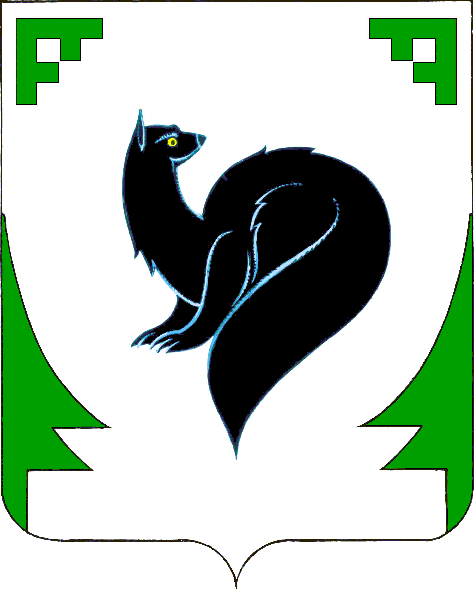 Российская ФедерацияМУНИЦИПАЛЬНОЕ ОБРАЗОВАНИЕХанты-Мансийского автономного округа - ЮгрыГОРОДСКОЙ ОКРУГ ГОРОД   МЕГИОНМуниципальная комиссия по делам несовершеннолетнихи защите их прав в городе Мегионе __________________________________________________________________ПОСТАНОВЛЕНИЕот 24 декабря 2020 года        		           		                                                № 93-Кгород Мегион, улица Садовая, 7, конференц-зал, 14 часов 15 минут (сведения об участниках заседания указаны в протоколе заседания Комиссии)О мерах, принимаемых по профилактике суицидальных попыток среди несовершеннолетнихЗаслушав и обсудив информацию департамента образования и молодежной политики администрации г. Мегиона, БУ ПО ХМАО-Югры «Мегионский политехнический колледж», КОУ ХМАО-Югры «Мегионская школа для обучающихся с ограниченными возможностями здоровья», БУ ХМАО-Югры «Мегионская городская больница», БУ ХМАО-Югры «ПНБ имени Святой Преподобномученицы Елизаветы», БУ ХМАО-Югры «Мегионский комплексный центр социального обслуживания населения» о мерах, принимаемых по профилактике суицидальных попыток среди несовершеннолетних, в 3-4 квартале 2020 года, Комиссия установила:С целью профилактики суицидальных попыток среди несовершеннолетних департамент образования и молодёжной политики администрации города, БУ ПО ХМАО-Югры «Мегионский политехнический колледж», КОУ ХМАО-Югры «Мегионская школа для обучающихся с ограниченными возможностями здоровья» утвердили планы мероприятий по профилактике суицидального поведения несовершеннолетних на 2020-2021 учебный год, согласованный с главным врачом БУ ХМАО-Югры «Психоневрологическая больница имени Святой Преподобномученицы Елизаветы», с руководителем Лангепасского межрайонного СУ СК России по ХМАО-Югре; изданы приказы «Об обеспечении психолого-педагогической поддержке обучающихся в период проведения государственной итоговой аттестации в 2020 году»; проводится мониторинг работы служб психолого-педагогического сопровождения в части организации и проведения профилактической работы с несовершеннолетними по устранению причин и условий, способствующих возникновению чрезвычайных происшествий (суицидов, суицидальных попыток, суицидальных проявлений) с несовершеннолетними осуществляется.В рамках исполнения мероприятий по профилактике суицидального поведения несовершеннолетних во 2 полугодии 2020 года специалистами проведена профилактическая работа, с несовершеннолетними включающая в себя следующие мероприятия: 322 (АППГ–194) индивидуальных профилактических бесед; 654 (АППГ-411) групповых профилактических бесед (классные часы, общешкольные родительские собрания, встречи с сотрудниками правоохранительных органов) с 14529 (АППГ–7210) несовершеннолетними, из них: 17 (АППГ–10) с привлечением сотрудников учреждения здравоохранения, охват 1790 (АППГ–1146) несовершеннолетних; 7 (АППГ–8) с привлечением сотрудников органов системы профилактики, охват 1162 (АППГ–354) несовершеннолетних; проведение психодиагностики с 3586 (АППГ– 5652) обучающимися;    144 (АППГ–139) психокоррекционных занятий; консультации с 246 (АППГ-210)  несовершеннолетними; тренинги с 29 (АППГ–552) обучающимися; 308 (АППГ–158) мероприятий, с 6110 (АППГ–9711) обучающимися.Ведется профилактическая работа с родителями, включающая в себя следующие мероприятия: 219 (АППГ–196) индивидуальных профилактических бесед; 319 (АППГ–297) групповых профилактических бесед (классные часы, общешкольные родительские собрания, встречи с сотрудниками правоохранительных органов) с 2203 (АППГ–5422 родителями, из них:40 (АППГ–66) с привлечением сотрудников правоохранительных органов, охват 2203 (АППГ–1732) родителей; организовано психологическое консультирование с предоставлением рекомендаций обучающимся на основании проведенной психодиагностики. Количество проведенных консультации 158 (АППГ – 186); 305 (АППГ – 86) мероприятий, с 3088 (АППГ – 4866) родителями.Проводилось информирование родителей и обучающихся посредством распространения памяток – 2804 (АППГ – 4347) шт., расположение материалов по вопросу профилактики суицидального поведения на информационных стендах и интернет-сайтах образовательных учреждений – 28 шт. (АППГ -26) Всего количество распространенной информации по информационным сетевым – 4203 шт. (АППГ – 394).А также, на официальных сайтах образовательных организаций размещены и распространены посредством ЦОП ХМАО-Югры «Электронный журнал», посредством родительских групповых сообществ в мессенджерах «Viber» и «WhatsApp» всем родителям (законным представителям) памятками «О необходимости контроля за времяпровождением ребенка», «Чем опасен Интернет для детей?», тематическая памятка «Опасность суицидального поведения», памятки по безопасному использованию детьми сети интернет, даны рекомендации по осуществлению контроля за времяпрепровождением детей, охват 12560. В образовательных организациях проведена информационная кампания по вопросу семейных ценностей, ответственного родительства, направленного на предупреждение суицидов (суицидальных попыток) несовершеннолетних, профилактику противоправного поведения несовершеннолетних: беседы по вопросу, семейных ценностей, ответственного родительства направленного на предупреждение суицидов (суицидальных попыток) несовершеннолетних, профилактику противоправного поведения несовершеннолетних, охват 1251 родителей; посредством родительских групповых сообществ в мессенджерах «Viber» и «WhatsApp», официальных сайтов образовательных организаций для родителей (законных представителей) организован просмотр общего итогового родительского собрания в онлайн-формате «О безопасном лете» охват родителей 11270 человек; профилактическая информация «Семейные ценности», «Родители – пример для подражания», «Здоровая семья – счастливые дети», «Стили семейного воспитания», «Цени свою жизнь», «Безопасность детей в интернете», Памятка родителям о взаимоотношениях с детьми, консультация для родителей «Защита прав ребёнка и правовое воспитание» размещена на официальных сайтах образовательных организаций.    БУ ХМАО-Югры «Мегионская городская больница» организованы лекции для учащихся образовательных организаций: о здоровье, здоровом образе жизни, о социально значимых заболеваниях, о стрессе (эмоциях).Анализ БУ ХМАО-Югры «Психоневрологическая больница имени Святой Преподобномученицы Елизаветы» полученных данных при проведении мониторинга суицидов у детей и подростков:За прошедший период 2020 года суицидальных случаев среди несовершеннолетних в учреждении не зарегистрировано.За 2 полугодие 2019 года зарегистрирован 1 незавершенный случай у несовершеннолетнего 2003 г.р.  (проходил лечение в детском отделении Сургутской психоневрологической больницы) и у него же завершенный суицидальный случай и 1 незавершенный суицидальный случай у несовершеннолетней 2005 г.р.   Несовершеннолетняя проходила лечение в детском отделении Сургутской психоневрологической больницы.Специалистами БУ ХМАО-Югры «Психоневрологическая больница имени Святой Преподобномученицы Елизаветы» проводятся лекции в школах города, направленные на предупреждение агрессивного, аутоагрессивного и деструктивного поведения, первичную профилактику алкогольной и наркотических зависимостей. В школах города на информационных стендах имеются номера окружного и федерального телефонов доверия для детей и подростков.Распространяются памятки по выявлению и подозрению на суицидальный настрой ребенка и подозрение на употребление наркотических веществ. Во 2 полугодии 2020 года специалистом БУ ХМАО-Югры «Психоневрологическая больница имени Святой Преподобномученицы Елизаветы» по запросу образовательных учреждений проведено 17 мероприятий среди несовершеннолетних и их родителей по профилактике суицидального поведения у детей с участием 828 детей.Проводится еженедельный мониторинг суицидальных явлений среди несовершеннолетних, с ежемесячными отчетами.Круглосуточно работает «Телефон доверия» для оказания экстренной  психологической помощи. За истекший период 2020 года было 4 звонка от несовершеннолетних (АППГ – 0)С 2013 года в БУ ХМАО-Югры «Психоневрологическая больница имени Святой Преподобномученицы Елизаветы» работает антикризисный кабинет в составе психотерапевта, медицинского психолога и врача-психиатра. Организовано консультирование детей и подростков, оказавшихся в трудной жизненной ситуации, родителей по вопросам психического здоровья и воспитания детей, проводятся психотерапевтические занятия для детей и подростков, содействующих личностному росту, стрессоустойчивости, проводятся тренинги для родителей, имеющих детей с различными отклонениями в поведении.На основании приказа Департамента здравоохранения ХМАО-Югры № 235 от 30.05.2013 с 2013 года «Об организации диспансерного наблюдения и прохождения несовершеннолетними медицинских осмотров в учреждениях здравоохранения Ханты-Мансийского автономного округа – Югры» в состав  комиссии по проведению медицинских осмотров включен детский психиатр, что способствует выявлению детей из группы риска,  раннему выявлению  депрессивных и суицидальных состояний и детей и подростков и проведения с ними соответствующей работы. В 1 полугодии 2020 года в связи с пандемией по коронавирусу профилактические осмотры в образовательных учреждениях не проводились.На официальном сайте БУ ХМАО-Югры «Мегионская городская больница», БУ ХМАО-Югры «Психоневрологическая больница имени Святой Преподобномученицы Елизаветы»  ежеквартально публикуются информационные материалы по профилактике суицидального поведения у несовершеннолетних.Все дети, совершившие суицидальные попытки, при направлении в БУ ХМАО-Югры «Психоневрологическая больница имени Святой Преподобномученицы Елизаветы», осматриваются детским психиатром. При необходимости они получают амбулаторное лечение или направляются на стационарное лечение в Сургутскую клиническую психоневрологическую больницу.Во 2 полугодии 2020 года согласно плану мероприятий БУ ХМАО-Югры «Мегионский комплексный центр социального обслуживания населения» по профилактике суицидального поведения среди детей и подростков, находящихся на социальном обслуживании в учреждении охвачено 259 несовершеннолетних (АППГ – 139 несовершеннолетний).Реализация плана по профилактике суицидального поведения среди детей и подростков осуществляется через совместную работу психологов, специалистов по работе с семьей, воспитателей и медицинских работников БУ ХМАО-Югры «Психоневрологическая больница имени Святой Преподобномученицы Елизаветы». Работа по профилактике суицидальных проявлений среди несовершеннолетних получателей социальных услуг осуществляется по следующим направлениям: проведение психологической диагностики, с использованием методик, направленных на исследование аутоагрессивных тенденций и факторов, формирующих суицидальные намерения, выявление несовершеннолетних, склонных к суицидальному поведению; ведение банка данных несовершеннолетних, включенных в «группу риска», на основании полученных результатов диагностического обследования; взаимодействие с медицинскими учреждениями города; организация и проведение мероприятий профилактической, а при необходимости коррекционной направленности, согласно плану индивидуальной работы с несовершеннолетним; рассмотрение результатов и мониторинга эффективности проводимой работы на медико-психолого-педагогическом консилиуме учреждения, корректировка, при необходимости планов работы с несовершеннолетними. С целью предупреждения кризисных состояний и коррекции психологического неблагополучия несовершеннолетних реализуются практические занятия с элементами тренинга, ориентированные на знакомство детей со своими психологическими особенностями, сильными и слабыми сторонами, способами их коррекции, способами снятия тревожности, развитие коммуникативных навыков и пр. Значительное внимание уделяется оказанию индивидуальной психологической помощи и поддержки, наблюдению за несовершеннолетними с целью своевременного выявления ситуаций психологического дискомфорта, личностного или межличностного конфликта, способствующих усугублению трудной жизненной ситуации, и при необходимости оказания социально-психологической помощи.В рамках профилактических мероприятий осуществляется: разработка и распространение среди родителей несовершеннолетних памяток и информационных буклетов: «Причины и мотивы суицидального поведения детей и подростков»; «Как уберечь ребенка от рокового шага?»; «Признаки депрессии у подростков. Факторы суицидального риска», «Жизнь ребенка - наша забота», «Знать! Чтобы не допустить!», «Что делать родителям, когда ребенок ушел из дома», «Безопасность детей превыше всего», «Безопасность ребенка дома», «Жестокое обращение с ребенком. Что это такое?», «Безопасность ребенка в Интернете», «Памятка родителям по профилактике детского и подросткового суицида», «Сниффинг – подростковый феномен», «Опасности виртуального мира», «Детский телефон доверия», «Преодоление негативного поведения подростков» всего распространено 3341 шт., охвачено 320 родителей несовершеннолетних (АППГ 238 родителей); консультирование родителей несовершеннолетних на темы: «Все начинается с семьи», «Защита прав несовершеннолетних», «Мы за здоровый образ жизни», «Профилактика безнадзорности и защита прав несовершеннолетних», «Предупреждение семейного неблагополучия», «Социальное сиротство», «Жестокое обращение с детьми», «Обязанности родителей по воспитанию несовершеннолетних детей». Охвачено – 320 родителей (АППГ - 212 родителей); индивидуальные беседы с несовершеннолетними по результатам психологической диагностики, охвачено 259 несовершеннолетних (АППГ – 139 несовершеннолетних); тестирование  несовершеннолетних на комфортность проживания в семье и выявление психотравмирующих факторов (признаков жестокого обращения и суицидального риска) – 259 несовершеннолетних (АППГ –  139 несовершеннолетних); практические занятия с элементами тренинга для несовершеннолетних по программам «Дорога в жизнь», «Управляй своим стрессом», «А если это любовь…», «Волшебная страна»: Охвачено 136 несовершеннолетних (АППГ 30 несовершеннолетних); оформлены стенды с доступной детям информацией: «Психологическая помощь. Телефон доверия» (о получении анонимной психологической и практической помощи детям и подросткам); «Линия помощи «Дети онлайн» (о получении психологической и практической помощи детям и подросткам, которые столкнулись с опасностью или негативной ситуацией во время пользования Интернетом или мобильной связью); «Если чувствуешь себя одиноким…» (о получении психологической и практической помощи детям и подросткам), «PRO-Lifе» пропагандирующих ценность человеческой жизни.На официальном сайте БУ ХМАО-Югры «Мегионский комплексный центр социального обслуживания населения» размещается информация по профилактике суицидальных проявлений у несовершеннолетних.Руководствуясь пунктами 1,2 статьи 14, статьи 16 Закона Ханты-Мансийского автономного округа – Югры от 12.10.2005 №74-оз «О комиссиях по делам несовершеннолетних и защите их прав в Ханты-Мансийском автономном округе – Югре и наделении органов местного самоуправления отдельными полномочиями по образованию и организации деятельности комиссий по делам несовершеннолетних и защите их прав», с целью предупреждения нарушений прав и законных интересов несовершеннолетних, а также предупреждения безнадзорности и правонарушений несовершеннолетних, КомиссияПОСТАНОВЛЯЕТ:1. Информацию БУ ХМАО – Югры «Мегионская городская больница», БУ ХМАО – Югры «Психоневрологическая больница имени Святой Преподобномученицы Елизаветы», департамента образования и молодёжной политики администрации города Мегиона, БУ ПО ХМАО-Югры «Мегионский политехнический колледж», КОУ ХМАО – Югры «Мегионская школа для обучающихся с ограниченными возможностями здоровья», БУ ХМАО-Югры «Мегионский комплексный центр социального обслуживания населения» о мерах по предупреждению суицидальных попыток среди несовершеннолетних, за 3-4 квартал 2020 года, принять к сведению.Срок: 24 декабря 2020 года2. Утвердить:2.1. Информацию об исполнении «Межведомственного плана мероприятий по профилактике суицидальных попыток среди несовершеннолетних в городском округе город Мегион на 2020 год», согласно Приложению 1.Срок: 24 декабря 2020 года2.2. «Межведомственный план мероприятий по профилактике суицидальных попыток среди несовершеннолетних в городском округе город Мегион на 2021 год», согласно Приложению 2.Срок: 24 декабря 2020 года2.3. Итоговые справки межведомственной оперативной проверки деятельности образовательных учреждений (БУ ПО ХМАО-Югры «Мегионский политехнический колледж», общеобразовательные учреждения города) по направлению «Организация и проведение профилактической работы с несовершеннолетними по устранению причин и условий, способствующих возникновению чрезвычайных происшествий (суицидов, суицидальных попыток, суицидальных проявлений) с несовершеннолетними, согласно Приложения №3.Срок: 24 декабря 2020 года3. Руководителям образовательных учреждений: МАОУ «СОШ №1» (Петряев А.В.), МАОУ «СОШ №2» (Ильина О.А.), МАОУ «СОШ №3 им. И.И. Рынкового» (Дектерева С.В.), МАОУ «СОШ №4» (Исянгулова О.А.), МАОУ №5 «Гимназия» (Подлиповская В.Н.), МБОУ «СОШ №6» (Курушина Т.А.), МАОУ «СОШ №9» (Макаров М.И.), КОУ ХМАО – Югры «Мегионская школа для обучающихся с ограниченными возможностями здоровья» (Масленников Е.В.), БУ ПО ХМАО-Югры «Мегионский политехнический колледж» (Стоянчук Ю.М.):3.1. Обеспечить исполнение всех рекомендаций изложенных в «Итоговых справках межведомственной оперативной проверки деятельности образовательных учреждений (БУ ПО ХМАО-Югры «Мегионский политехнический колледж», общеобразовательные учреждения города) по направлению «Организация и проведение профилактической работы с несовершеннолетними по устранению причин и условий, способствующих возникновению чрезвычайных происшествий (суицидов, суицидальных попыток, суицидальных проявлений) с несовершеннолетними», утвержденных пунктом 2.3 данного постановления.Информацию об исполнении, в формате «word» и «pdf», направить в муниципальную комиссию по делам несовершеннолетних и защите их прав в городе Мегионе.Срок: до 01 марта 2021 года3.2. В сентябре-ноябре 2021 года, провести трехэтапную диагностику эмоциональных состояний и личностных особенностей, направленную на выявление профилактики суицидального поведения несовершеннолетних.Информацию об исполнении, в формате «word» и «pdf», направить в муниципальную комиссию по делам несовершеннолетних и защите их прав при администрации города Мегион.Срок: до 15 ноября 2021 года, по форме согласно приложению №43.3. Обеспечить 100% охват диагностикой эмоциональных состояний и личностных особенностей, направленную на выявление профилактики суицидального поведения несовершеннолетних обучающихся в возрасте 12-17 лет.Информацию об исполнении, в формате «word» и «pdf», направить в муниципальную комиссию по делам несовершеннолетних и защите их прав при администрации города Мегион.Срок: до 15 ноября 2021 года3.4. Разработать на обучающихся со средней и высокой степенью риска, по итогам проведения диагностику эмоциональных состояний и личностных особенностей, направленную на выявление профилактики суицидального поведения несовершеннолетних план индивидуального психолого-педагогического сопровождения.Информацию об исполнении, в формате «word» и «pdf», направить в муниципальную комиссию по делам несовершеннолетних и защите их прав при администрации города Мегион.Срок: до 20 ноября 2021 года3.5. Информацию об обучающихся с высокой степенью риска, по итогам проведения диагностику эмоциональных состояний и личностных особенностей, направленную на выявление профилактики суицидального поведения несовершеннолетних направить в БУ ХМАО − Югры «Психоневрологическая больница имени Святой Преподобномученицы Елизаветы».Информацию об исполнении, в формате «word» и «pdf», направить в муниципальную комиссию по делам несовершеннолетних и защите их прав при администрации города Мегион.Срок: до 15 ноября 2021 года4. Всем Исполнителям «Межведомственного плана мероприятий по профилактике суицидальных попыток среди несовершеннолетних в городском округе город Мегион на 2021 год», обеспечить исполнение Плана в полном объеме.Информацию об исполнении, в формате «word» и «pdf.», направить в муниципальную комиссию по делам несовершеннолетних и защите их прав при администрации города Мегиона.Срок: до 15 декабря 2021 года по итогам работы в 2021 году5. Департаменту образования и молодёжной политики администрации города Мегиона, БУ ПО ХМАО-Югры «Мегионский политехнический колледж», КОУ ХМАО-Югры «Мегионская школа для обучающихся с ограниченными возможностями здоровья», БУ ХМАО-Югры «Мегионский комплексный центр социального обслуживания населения»:5.1. Организовать проведение информационной кампании по вопросу семейных ценностей, ответственного родительства, направленного на предупреждение суицидов (суицидальных попыток) несовершеннолетних, профилактику противоправного поведения несовершеннолетних.Информацию об исполнении, в формате «word» и «pdf», направить в муниципальную комиссию по делам несовершеннолетних и защите их прав в городе Мегионе.Срок: до 12 июня 2021 года по итогам работы в период январь 2021 года – июнь 2021 года5.2. Организовать информирование родителей и несовершеннолетних о работе в следственном управлении Следственного комитета РФ по ХМАО-Югре телефона доверия «Ребенок в опасности».Информацию об исполнении, в формате «word» и «pdf», направить в муниципальную комиссию по делам несовершеннолетних и защите их прав в городе Мегионе.Срок: до 12 июня 2021 года.6. Департаменту образования и молодёжной политики администрации города Мегиона (Метринская Т.Ю.), БУ ПО ХМАО-Югры «Мегионский политехнический колледж» (Стоянчук Ю.М.), КОУ ХМАО-Югры «Мегионская школа для обучающихся с ограниченными возможностями здоровья» (Масленников Е.В.):6.1. Проанализировать учебно-воспитательную работу образовательных организаций, незанятость детей, на предмет эффективности принимаемых мер по формированию навыков собственной безопасности, формирования законопослушного поведения обучающихся. По результатам анализа актуализировать планы воспитательной работы образовательных организаций города Мегиона. Информацию об исполнении, в формате «word» и «pdf», направить в муниципальную комиссию по делам несовершеннолетних и защите их прав в городе Мегионе.Срок: до 01 февраля 2021 года7. БУ ХМАО – Югры «Психоневрологическая больница имени Святой Преподобномученицы Елизаветы» обеспечить обязательное участие детского психиатра в проведении плановых медицинских осмотров несовершеннолетних. Срок: до 15 июня 2021 года по итогам работы в 1 полугодии 2021 годаПредседательствующий на заседании Комиссии:Заместитель председателя Комиссии                                                                  К.Г. МозоленкоПриложение №1 к постановлению МКДНиЗП в г. Мегионе от «24» декабря 2020 г. № 93-КИнформацияоб исполнении «Межведомственного планамероприятий по профилактике суицидальных попыток среди несовершеннолетних в городском округе город Мегион на 2020 год»Приложение №2 к постановлению МКДНиЗП в г. Мегионе от «24» декабря 2020 г. № 93-К«Межведомственный планмероприятий по профилактике суицидальных попыток среди несовершеннолетних в городском округе город Мегион на 2021 год»Приложение №3к постановлению МКДНиЗП в г. Мегионе от «24» декабря 2020 г. № 93-КИтоговаясправка межведомственного контрольного мероприятия по проверке деятельности образовательных учреждений (БУ ПО ХМАО-Югры «Мегионский политехнический колледж», общеобразовательные учреждения города) по направлению «Организация и проведение профилактической работы с несовершеннолетними по устранению причин и условий, способствующих возникновению чрезвычайных происшествий (суицидов, суицидальных попыток, суицидальных проявлений) с несовершеннолетними»Сроки проверки: 1 декабря 2020 года.Цель: проверка деятельности образовательных учреждений (БУ ПО ХМАО-Югры «Мегионский политехнический колледж», общеобразовательные учреждения города) по направлению «Организация и проведение профилактической работы с несовершеннолетними по устранению причин и условий, способствующих возникновению чрезвычайных происшествий (суицидов, суицидальных попыток, суицидальных проявлений) с несовершеннолетними».  Проверку осуществляли:К.Г. Мозоленко – начальник отдела по обеспечению деятельности муниципальной комиссии по делам несовершеннолетних администрации города Мегиона, заместитель председателя комиссии по делам несовершеннолетних и защите их прав в городе Мегионе;А.В. Кравченко – начальник отдела воспитательной работы и дополнительного образования управления общего образования департамента образования и молодежной политики администрации города;Н.В. Качур – директор Бюджетного учреждения Ханты-Мансийского автономного округа-Югры «Мегионский комплексный центр социального обслуживания населения», член муниципальной комиссии по делам несовершеннолетних и защите их прав в городе Мегионе;Н.В. Мельникова - педагог-психолог МАОУ «Средней общеобразовательной школы №3 имени И.И.Рынкового»;А.В. Вербицкая - психолог отделения психологической помощи гражданам Бюджетного учреждения Ханты-Мансийского автономного округа-Югры «Мегионский комплексный центр социального обслуживания населения»; Ю.Г. Сусол - главный специалист отдела по обеспечению деятельности муниципальной комиссии по делам несовершеннолетних администрации города Мегиона, член муниципальной комиссии по делам несовершеннолетних и защите их прав в городе Мегионе;П.П. Лабецкий – врио начальника ОПДН ОУУПиПДН ОМВД России по городу Мегиону.Проверка проведена на основании постановления муниципальной комиссии по делам несовершеннолетних и защите их прав в городе Мегионе от 03.07 2020 г. № 42-К вМуниципальном автономном общеобразовательном учреждении «Средняя общеобразовательная школа №1»В процессе проверки:В связи с эпидемиологической обстановкой контрольные мероприятия по проверке деятельности образовательного учреждения по направлению «Организация и проведение профилактической работы с несовершеннолетними по устранению причин и условий, способствующих возникновению чрезвычайных происшествий (суицидов, суицидальных попыток, суицидальных проявлений) с несовершеннолетними» проводилась дистанционно (на основании решения Регионального оперативного штаба по предупреждению завоза и распространения коронавирусной инфекции на территории ХМАО – Югры от 14.03.2020, Постановления Губернатора Ханты-Мансийского автономного округа – Югры от 18.03.2020 №20 «О введении режима повышенной готовности в Ханты-Мансийском автономном округе - Югру», Постановления Губернатора Ханты-Мансийского автономного округа – Югры от 05.04.2020 №28 «О мерах по предотвращению завоза и распространения новой коронавирусной инфекции, вызванной COVID-2019, в Ханты-Мансийском автономном округе – Югре» с целью предупреждения и недопущения распространения вируса гриппа и ОРВИ, новой коронавирусной инфекции).Проведены беседы посредством телефонной связи с директором МАОУ «СОШ №1», заместителем директора по ВР, педагогами-психологами, социальными педагогами. Изучены представленные документы.Предоставлены копии документов, подтверждающие проведенную работу в МАОУ «СОШ №1», согласно Алгоритму межведомственного контрольного мероприятия по проверке деятельности, по направлению «Организации и проведению профилактической работы с несовершеннолетними по устранению причин и условий, способствующих возникновению чрезвычайных происшествий (суицидов, суицидальных попыток, суицидальных проявлений) с несовершеннолетними».Краткое описание дел: в муниципальном автономном общеобразовательном учреждении «Средняя общеобразовательная школа №1» психолого-педагогическое сопровождение учащихся осуществляют педагоги-психологи, социальные педагоги, классные руководители. Контроль за организацией деятельности осуществляют заместитель директора по ВР, заместитель директора по УВР.Представленные документы отражают систематизированную фиксированную деятельность по профилактике суицидального поведения среди несовершеннолетних. Разработаны и реализованы (реализуются):	- план работы по профилактике суицидального поведения в МБОУ «СОШ №1» на 2019-2020 учебный год, утвержденный приказом от 31.08.2019 466-О «Об утверждении регламентирующих документов на 2019-2020 учебный год»;	- план работы по профилактике суицидального поведения в МАОУ «СОШ №1» на 2020-2021 учебный год, утвержденный приказом от 31.08.2020 488-О «Об утверждении регламентирующих документов на 2020-2021 учебный год».- исполнение плана работы по профилактике суицидального поведения в МБОУ «СОШ №1» на 2019-2020 учебный год, утвержденный приказом от 31.08.2019 466-О «Об утверждении регламентирующих документов на 2019-2020 учебный год»;- исполнение плана работы по профилактике суицидального поведения в МАОУ «СОШ №1» на 2020-2021 учебный год, утвержденная приказом от 31.08.2020 488-О «Об утверждении регламентирующих документов на 2020-2021 учебный год».План мероприятий по профилактике суицидального поведения среди несовершеннолетних отражает работу со всеми субъектами образовательного процесса: учащимися, родителями/законными представителями, педагогами. Ведение учета посещаемости, успеваемости несовершеннолетних позволяет осуществлять мониторинг качества образования в ОУ по направлению «Всеобуч», мониторинг по раннему выявлению учащихся группы риска (приказы, справки). Важной составляющей в работе с несовершеннолетними является просветительская работа с родителями и педагогами, направленная на повышение психолого-педагогической компетентности в вопросах воспитания и обучения детей: консультации специалистов, тематические родительские собрания, семинарские занятия для педагогов и родителей/законных представителей с участием педагога-психолога, социального педагога, педагогические совещания, собрания трудового коллектива с включением вопросов по предупреждению суицидального поведения среди несовершеннолетних, размещение на сайте ОУ памяток, буклетов, информации о работе учреждений культуры и спорта города, а также о работе «Телефона доверия», «Почты доверия». Проводятся лекционные занятия для учащихся и их родителей/законных представителей с привлечением специалистов БУ ХМАО-Югры «Мегионская городская больница», БУ ХМАО-Югры «Психоневрологическая больница имени Святой Преподобномученицы Елизаветы» (приказы, протоколы). В образовательном учреждении используется поэтапная диагностическая модель, направленная на своевременное выявление детей, имеющих риск суицидального поведения. Данный диагностический комплекс прошел внутреннюю и внешнюю экспертизу, утвержден приказом директора. Первый этап проводится педагогом-психологом совместно с классными руководителями. Анализ результатов первого этапа позволяет выявить учащихся с неблагополучным психоэмоциональным состоянием. Второй и третий этап позволяет диагностировать у учащихся группы риска уровень субдепрессивного состояния, уровень тревожности, наличие черт характера, вызывающих проблемное поведение и т.п. Полученные результаты систематизированы в форму заключения. В 2019-2020 учебном году выявлены 33 учащихся с признаками эмоционального дискомфорта, 3 учащихся с низкой степенью риска суицидального поведения. В течение года осуществлялся контроль за эмоциональным состоянием учащихся, проводилась коррекционная, профилактическая работа с несовершеннолетними, членами их семей с целью устранения возможных препятствий к созданию ситуации успешного обучения, развития, воспитания. Проводился подбор психолого-педагогических технологий для организации учебного процесса, воспитательной работы. Созданы все необходимые условия для успешной социализации несовершеннолетних. В результате совместной деятельности всех субъектов образовательного процесса на сегодняшний день учащиеся имеют удовлетворительное психоэмоциональное состояние (анализ работы, приказы, протоколы ППк).  В 2020-2021 учебном году выявлены 18 учащихся с признаками эмоционального дискомфорта, 3 учащихся имеющих дискомфортное эмоциональное состояние и признаки деструктивного поведения, но не имеющих явно выраженные суицидальные намерения. О проделанной работе свидетельствуют акты бесед с родителями, педагогами. В ходе заседаний ППк определены адекватные направления профилактической и коррекционной работы с данной категорией учащихся. Специалистами ОУ разработаны индивидуальные планы психолого-педагогического сопровождения несовершеннолетних, склонных к деструктивному поведению. Педагогом-психологом разработаны коррекционно-развивающие программы, подразумевающие как групповую, так и индивидуальную форму работы с учащимся и с его ближайшим окружением, проводится консультирование учащегося, членов его семьи по заявленным проблемам. Социальным педагогом, классным руководителем ведется работа по организации внеурочной деятельности, досуговой занятости, оказание помощи в усвоении образовательной программы; проведено обследование условий проживания данной категории учащихся, в ходе которых состоялись беседы, направленные на профилактику деструктивного поведения среди несовершеннолетних.Реализация планов отражена в копиях следующих документах:- протоколы бесед с учащимися и родителями;- листы наблюдения педагога-психолога за эмоциональным состоянием учащихся, имеющими признаки суицидальными намерениями в период учебного процесса;-  листы посещения психокоррекционных занятий;- карты педагогического наблюдения «Наличие признаков эмоционального дискомфорта у учащихся.- отчеты о проделанной работе педагога-психолога и классного руководителя с каждым учащимся за 2019-2020 учебный год, 2020-2021 учебный год.Предоставлена исходящая корреспонденция в ведомства системы профилактики (в соответствии с ФЗ от 24.06.1999г. №120-ФЗ «Об основах системы профилактики безнадзорности и правонарушений несовершеннолетних»): ОПДН ОМВД России по г.Мегиону, МКДНиЗП администрации г.Мегиона, ДО и МП администрации г.Мегиона и др.  Проводится мониторинг информационных ресурсов сети Интернет, в целях выявления потенциальных угроз несовершеннолетним, активизации и совершенствования деятельности по формированию комфортной и безопасной для учащихся среды в сети Интернет (приказы директора).По результатам реализации мероприятий проводятся мониторинги эффективности профилактической и коррекционной работы. Результаты, выводы, рекомендации находят свое отражение в приказах ОУ, плане и анализе работы служб сопровождения, методических объединений. Все вышеперечисленные мероприятия отражены в предоставленных документах (приказы, протоколы, справки, организационно-методический материал, коррекционные, просветительские программы, диагностический инструментарий). Выводы: В МАОУ «СОШ №1» ведется, действия всех участников образовательного процесса по выявлению и организации индивидуальной профилактической работы с обучающимися «группы риска» скоординированы. Рекомендации: 1) Продолжить работу по совершенствованию системы профилактикой работы с обучающимся МАОУ «СОШ №1» по устранению причин и условий, способствующих возникновению чрезвычайных происшествий (суицидов, суицидальных попыток, суицидальных проявлений).Итоговаясправка межведомственного контрольного мероприятия по проверке деятельности образовательных учреждений (БУ ПО ХМАО-Югры «Мегионский политехнический колледж», общеобразовательные учреждения города) по направлению «Организация и проведение профилактической работы с несовершеннолетними по устранению причин и условий, способствующих возникновению чрезвычайных происшествий (суицидов, суицидальных попыток, суицидальных проявлений) с несовершеннолетними»Сроки проверки: 02.12.2020 года.Цель: проверка деятельности образовательных учреждений (БУ ПО ХМАО-Югры «Мегионский политехнический колледж», общеобразовательные учреждения города) по направлению «Организация и проведение профилактической работы с несовершеннолетними по устранению причин и условий, способствующих возникновению чрезвычайных происшествий (суицидов, суицидальных попыток, суицидальных проявлений) с несовершеннолетними».  Проверку осуществляли:К.Г. Мозоленко – начальник отдела по обеспечению деятельности муниципальной комиссии по делам несовершеннолетних администрации города Мегиона, заместитель председателя комиссии по делам несовершеннолетних и защите их прав в городе Мегионе;А.В. Кравченко – начальник отдела воспитательной работы и дополнительного образования управления общего образования департамента образования и молодежной политики администрации города;Н.В. Качур – директор Бюджетного учреждения Ханты-Мансийского автономного округа-Югры «Мегионский комплексный центр социального обслуживания населения», член муниципальной комиссии по делам несовершеннолетних и защите их прав в городе Мегионе;Н.В. Мельникова - педагог-психолог МАОУ «Средней общеобразовательной школы №3 имени И.И.Рынкового»;А.В. Вербицкая - психолог отделения психологической помощи гражданам Бюджетного учреждения Ханты-Мансийского автономного округа-Югры «Мегионский комплексный центр социального обслуживания населения»;Ю.Г. Сусол - главный специалист отдела по обеспечению деятельности муниципальной комиссии по делам несовершеннолетних администрации города Мегиона, член муниципальной комиссии по делам несовершеннолетних и защите их прав в городе Мегионе;П.П. Лабецкий – врио начальника ОПДН ОУУПиПДН ОМВД России по городу Мегиону.Проверка проведена на основании постановления муниципальной комиссии по делам несовершеннолетних и защите их прав в г. Мегионе №42-К от 03.07.2020г. вМуниципальном автономном общеобразовательном учреждении«Средняя общеобразовательная школа №2»В процессе проверки:В связи с эпидемиологической обстановкой контрольные мероприятия по проверке деятельности образовательного учреждения по направлению «Организация и проведение профилактической работы с несовершеннолетними по устранению причин и условий, способствующих возникновению чрезвычайных происшествий (суицидов, суицидальных попыток, суицидальных проявлений) с несовершеннолетними» проводилась дистанционно (на основании решения Регионального оперативного штаба по предупреждению завоза и распространения коронавирусной инфекции на территории ХМАО – Югры от 14.03.2020, Постановления Губернатора Ханты-Мансийского автономного округа – Югры от 18.03.2020 №20 «О введении режима повышенной готовности в Ханты-Мансийском автономном округе - Югру», Постановления Губернатора Ханты-Мансийского автономного округа – Югры от 05.04.2020 №28 «О мерах по предотвращению завоза и распространения новой коронавирусной инфекции, вызванной COVID-2019, в Ханты-Мансийском автономном округе – Югре» с целью предупреждения и недопущения распространения вируса гриппа и ОРВИ, новой коронавирусной инфекции). Проведены беседы посредством телефонной связи с исполняющим обязанности директора МАОУ «СОШ №2», заместителями директора по ВР, ИТ, УВР, педагогом-психологом, социальным педагогом. Изучены представленные документы.Краткое описание дел: в муниципальным автономном общеобразовательном учреждении «Средняя общеобразовательная школа №2» психолого-педагогическое сопровождение учащихся осуществляют педагоги-психологи, социальные педагоги, классные руководители. Контроль за организацией деятельности осуществляют заместитель директора по ВР, заместитель директора по УВР.  Представленные документы отражают систематизированную фиксированную деятельность по профилактике суицидального поведения среди несовершеннолетних. Разработаны и реализованы (реализуются):- План профилактических мероприятий, направленных на оказание психолого-педагогической помощи по выявлению и предупреждению признаков суицидального поведения у несовершеннолетних на 2019-2020 учебный год МАОУ «СОШ №2» г.Мегиона», утвержденного Приказом от 30.08.2019 №643-О «Об организации профилактической работы в 2019-2020 учебном году»;- Плана мероприятий по профилактике, суицидального поведения у несовершеннолетних на 2020-2021 учебный год (копия плана прилагается), утвержденного Приказом от 31.08.2020 №454-О «Об организации профилактической работы в 2020-2021 учебном году»;- Планы профилактических мероприятий, направленных на оказание психолого-педагогической помощи по профилактике признаков суицидального поведения у обучающихся (за 2019-2020 уч.г,  за 2020-2021 уч.г., приказы по утверждению планов);- План мероприятий, направленный на коррекцию высокого и среднего уровня тревожности обучающихся на 2019-2020 учебный год (Приложение 4 к приказу от 11.11.2019 №927-О);- Индивидуальный план работы педагога-психолога, подтверждающий и отражающий работу с конкретным ребенком «группы суицидального риска» (2019-2020 учебный год, 2020-2021 учебный год;- Индивидуальные планы мер, подтверждающие и отражающие содержание работы социального педагога с конкретными детьми группы суицидального риска, их семьями (2019-2020 учебный год, 2020-2021 учебный год).Планы мероприятий по профилактике суицидального поведения среди несовершеннолетних отражает работу со всеми субъектами образовательного процесса: учащимися, родителями/законными представителями, педагогами. Особое место в плане занимает деятельность, направленная на первичную профилактику – это организация досуга и занятости несовершеннолетних, вовлечение несовершеннолетних в систему дополнительного образования, пропаганда и организация волонтерского движения. Ведение учета посещаемости, успеваемости несовершеннолетних позволяет осуществлять мониторинг качества образования в ОУ по направлению «Всеобуч», мониторинг по раннему выявлению учащихся группы риска (приказы, справки). Важной составляющей в работе с несовершеннолетними является просветительская работа с родителями и педагогами, направленная на повышение психолого-педагогической компетентности в вопросах воспитания и обучения детей. Проводятся общешкольные и классные родительские собрания с включением вопросов по предупреждению суицидального поведения среди несовершеннолетних. Ознакомление классных руководителей с памятками для педагогов, разработанных Московским психолого -педагогическим университетом на тему: «Навигатор профилактики»; «Социально-психологическая дезадаптация» «Раннее проблемное (отклоняющееся) поведение»; «Рисковое поведение», «Суицидально, сопереживающее поведение». производственное совещание от 06.11.2019 №3 (копия совещания МО классных руководителей). Памятка профилактика самоубийств для учителей и других работников школ ВОЗ рассылка через ЦОП ХМАО-Югры электронный журнал 18.11.2020. На официальном сайте размещена информация по профилактике суицидального поведения http://school2-megion.ru/index/0-58. Проводятся лектории и беседы с обучающимися на темы «Толерантность дорога к миру и согласию с самим собой», направленных на привитие у несовершеннолетних существующих в обществе социальных норм поведения, формирование детского милосердия, развитие ценностных отношений в социуме, формирование позитивного образа жизни «Жизненные ценности», классные часы «Жизнь одна», «Мир моих интересов и эмоций» (копии листков регистрации прилагаются) В образовательном учреждении используется поэтапная диагностическая модель, направленная на своевременное выявление детей, имеющих риск суицидального поведения. Данный диагностический комплекс прошел внутреннюю и внешнюю экспертизу, утвержден приказом директора (приказы).Первый этап проводится педагогом-психологом совместно с классными руководителями. Анализ результатов первого этапа позволяет выявить учащихся с неблагополучным психоэмоциональным состоянием. Второй и третий этап позволяет диагностировать у учащихся группы риска уровень субдепрессивного состояния, уровень тревожности, наличие черт характера, вызывающих проблемное поведение и т.п. Полученные результаты систематизированы в форму справки. (Справка по итогам результатов трехэтапной диагностики эмоциональных состояний и личностных особенностей, направленной на выявление профилактики суицидального поведения несовершеннолетних в 2019-2020 уч. г., Справка по 1 этапу 2020-2021 уч.г.).В 2019-2020 учебном году выявлены 4 учащихся с низкой степенью риска суицидального поведения. В течение года осуществлялся контроль за эмоциональным состоянием учащихся, проводилась коррекционная, профилактическая работа с несовершеннолетними, членами их семей с целью устранения возможных препятствий к созданию ситуации успешного обучения, развития, воспитания. Проводился подбор психолого-педагогических технологий для организации учебного процесса, воспитательной работы. Созданы все необходимые условия для успешной социализации несовершеннолетних. В результате совместной деятельности всех субъектов образовательного процесса на сегодняшний день учащиеся имеют удовлетворительное психоэмоциональное состояние (результаты мониторинга, справки, приказы, протоколы ППк).  В 2020-2021 учебном году низкая степень риска диагностирована у 2 учащихся. До сведения классных руководителей, педагогов-предметников доведена доступная информация, где акцент сделан на описание форм педагогической коррекции выявленных особенностей, с указанием положительных качеств, на которые необходимо опираться при проведении образовательного и воспитательного процесса. Родителям/законным представителям несовершеннолетних даны рекомендации по общению с подростком, предложены формы воспитательных воздействий, профилактических мероприятий, необходимые в данный момент ребенку, находящемуся в трудной жизненной ситуации (Рекомендации учителям тревожного ребенка, Рекомендации родителям тревожного ребенка) О проделанной работе свидетельствуют акты бесед с несовершеннолетними, родителями, педагогами. В ходе заседаний ППк определены адекватные направления профилактической и коррекционной работы с данной категорией учащихся. Специалистами ОУ разработаны индивидуальные планы профилактических мероприятий, направленных на оказание психолого-педагогической помощи по профилактике признаков суицидального поведения несовершеннолетнего.Содержание плана предусматривает комплексное сопровождение данной категории несовершеннолетних: мероприятия, нацеленные на оказание помощи и поддержки в отношении учащегося с учетом его психоэмоциональных, личностных и др. особенностей (педагоги, родители ознакомлены с содержанием плана, о чем свидетельствуют подписи). Педагогом-психологом разработаны коррекционно-развивающие программы, подразумевающие как групповую, так и индивидуальную форму работы с учащимся и с его ближайшим окружением, проводится консультирование учащегося, членов его семьи по заявленным проблемам. Социальным педагогом, классным руководителем ведется работа по организации внеурочной деятельности, досуговой занятости, оказание помощи в усвоении образовательной программы; проведено обследование условий проживания данной категории учащихся, в ходе которых состоялись беседы, направленные на профилактику деструктивного поведения среди несовершеннолетних (акты обследования жилищно-бытовых условий).Предоставлена исходящая корреспонденция в ведомства системы профилактики (в соответствии с ФЗ от 24.06.1999г. №120-ФЗ «Об основах системы профилактики безнадзорности и правонарушений несовершеннолетних»)По результатам реализации мероприятий проводятся мониторинги эффективности профилактической и коррекционной работы. Результаты, выводы, рекомендации находят свое отражение в приказах ОУ, плане и анализе работы служб сопровождения, методических объединений. Все вышеперечисленные мероприятия отражены в предоставленных документах (приказы, протоколы, справки, организационно-методический материал, коррекционные, просветительские программы, диагностический инструментарий).Выводы: В МАОУ «СОШ №2» ведется планомерная целенаправленная работа по профилактике суицидального поведения несовершеннолетних.Рекомендации: 1) Продолжить работу по совершенствованию системы профилактикой работы с обучающимся МАОУ «СОШ №2» по устранению причин и условий, способствующих возникновению чрезвычайных происшествий (суицидов, суицидальных попыток, суицидальных проявлений).Итоговаясправка межведомственного контрольного мероприятия по проверке деятельности образовательных учреждений (БУ ПО ХМАО-Югры «Мегионский политехнический колледж», общеобразовательные учреждения города) по направлению «Организация и проведение профилактической работы с несовершеннолетними по устранению причин и условий, способствующих возникновению чрезвычайных происшествий (суицидов, суицидальных попыток, суицидальных проявлений) с несовершеннолетними» Сроки проверки: 24 ноября 2020 года.Цель: проверка деятельности образовательных учреждений (БУ ПО ХМАО-Югры «Мегионский политехнический колледж», общеобразовательные учреждения города) по направлению «Организация и проведение профилактической работы с несовершеннолетними по устранению причин и условий, способствующих возникновению чрезвычайных происшествий (суицидов, суицидальных попыток, суицидальных проявлений) с несовершеннолетними».  Проверку осуществляли:К.Г. Мозоленко – начальник отдела по обеспечению деятельности муниципальной комиссии по делам несовершеннолетних администрации города Мегиона, заместитель председателя комиссии по делам несовершеннолетних и защите их прав в городе Мегионе;А.В. Кравченко – начальник отдела воспитательной работы и дополнительного образования управления общего образования департамента образования и молодежной политики администрации города;Н.В. Качур – директор Бюджетного учреждения Ханты-Мансийского автономного округа-Югры «Мегионский комплексный центр социального обслуживания населения», член муниципальной комиссии по делам несовершеннолетних и защите их прав в городе Мегионе;А.В. Вербицкая - психолог отделения психологической помощи гражданам Бюджетного учреждения Ханты-Мансийского автономного округа-Югры «Мегионский комплексный центр социального обслуживания населения»;Ю.Г. Сусол - главный специалист отдела по обеспечению деятельности муниципальной комиссии по делам несовершеннолетних администрации города Мегиона, член муниципальной комиссии по делам несовершеннолетних и защите их прав в городе Мегионе;В.С. Пережогина – врио начальник ОПДН ОУУПиПДН ОМВД России по городу Мегиону.Проверка проведена на основании постановления муниципальной комиссии по делам несовершеннолетних и защите их прав в г. Мегионе №42-К от 03.07.2020г. вМуниципальном автономном общеобразовательном учреждении«Средняя общеобразовательная школа №3 имени Ивана Ивановича Рынкового»В процессе проверки:В связи с эпидемиологической обстановкой контрольные мероприятия по проверке деятельности образовательного учреждения по направлению «Организация и проведение профилактической работы с несовершеннолетними по устранению причин и условий, способствующих возникновению чрезвычайных происшествий (суицидов, суицидальных попыток, суицидальных проявлений) с несовершеннолетними» проводилась дистанционно (на основании решения Регионального оперативного штаба по предупреждению завоза и распространения коронавирусной инфекции на территории ХМАО – Югры от 14.03.2020, Постановления Губернатора Ханты-Мансийского автономного округа – Югры от 18.03.2020 №20 «О введении режима повышенной готовности в Ханты-Мансийском автономном округе - Югру», Постановления Губернатора Ханты-Мансийского автономного округа – Югры от 05.04.2020 №28 «О мерах по предотвращению завоза и распространения новой коронавирусной инфекции, вызванной COVID-2019, в Ханты-Мансийском автономном округе – Югре» с целью предупреждения и недопущения распространения вируса гриппа и ОРВИ, новой коронавирусной инфекции).Проведены беседы посредством телефонной связи с исполняющим обязанности директора МАОУ «Средняя общеобразовательная школа №3 им. И.И. Рынкового», заместителем директора по воспитанию и социализации, педагогами-психологами, социальным педагогом. Изучены представленные документы.Краткое описание дел: в муниципальным автономном общеобразовательном учреждении «Средняя общеобразовательная школа №3 им. И.И. Рынкового» психолого-педагогическое сопровождение учащихся осуществляют педагоги-психологи, социальные педагоги, классные руководители. Контроль за организацией деятельности осуществляют заместитель директора по воспитательной работе, заместитель директора по воспитанию и социализации.  Представленные документы отражают систематизированную фиксированную деятельность по профилактике суицидального поведения среди несовершеннолетних. Разработаны и реализованы (реализуются):- планы работы по профилактике суицидального поведения (2019-2020 уч.г., 2020-2021 уч.г.); - планы воспитательной работы ОУ (2019-2020 уч.г., 2020-2021 уч.г.);- планы работы социально-психолого-педагогической службы (2019-2020 уч.г., 2020-2021 уч.г.);- личные дела несовершеннолетних и/или семьи, находящихся в социально опасном положении; - дневники психолого-педагогического сопровождения несовершеннолетнего и/или семьи, находящейся в социально опасном положении; - журналы учета форм работы педагогов-психологов; - формы учета групповой, индивидуальной работы, приказы руководителя о проведении мероприятий, протоколы родительских собраний, собраний трудового коллектива, совещаний, отчеты о проведении семинаров для педагогов и пр.План мероприятий по профилактике суицидального поведения среди несовершеннолетних отражает работу со всеми субъектами образовательного процесса: учащимися, родителями/законными представителями, педагогами. Особое место в плане занимает деятельность, направленная на первичную профилактику – это организация досуга и занятости несовершеннолетних, вовлечение несовершеннолетних в систему дополнительного образования, пропаганда и организация волонтерского движения. Ведение учета посещаемости, успеваемости несовершеннолетних позволяет осуществлять мониторинг качества образования в ОУ по направлению «Всеобуч», мониторинг по раннему выявлению учащихся группы риска (приказы, справки). Важной составляющей в работе с несовершеннолетними является просветительская работа с родителями и педагогами, направленная на повышение психолого-педагогической компетентности в вопросах воспитания и обучения детей: консультации специалистов, тематические родительские собрания, семинарские занятия для педагогов и родителей/законных представителей с участием педагога-психолога, социального педагога, педагогические совещания, собрания трудового коллектива с включением вопросов по предупреждению суицидального поведения среди несовершеннолетних, размещение на сайте ОУ памяток, буклетов, информации о работе учреждений культуры и спорта города, а также о работе «Телефона доверия», «Почты доверия» http://school3-megion.ru/index/bezopasnost_v_shkole_i_vne_shkoly/0-226 .  Проводятся лекционные занятия для учащихся и их родителей/законных представителей с привлечением специалистов БУ ХМАО-Югры «Мегионская городская больница», БУ ХМАО-Югры «Психоневрологическая больница имени Святой Преподобномученицы Елизаветы» (приказы, протоколы). В образовательном учреждении используется поэтапная диагностическая модель, направленная на своевременное выявление детей, имеющих риск суицидального поведения. Данный диагностический комплекс прошел внутреннюю и внешнюю экспертизу, утвержден приказом директора. Первый этап проводится педагогом-психологом совместно с классными руководителями. Анализ результатов первого этапа позволяет выявить учащихся с неблагополучным психоэмоциональным состоянием. Второй и третий этап позволяет диагностировать у учащихся группы риска уровень субдепрессивного состояния, уровень тревожности, наличие черт характера, вызывающих проблемное поведение и т.п. Полученные результаты систематизированы в форму заключения. В 2019-2020 учебном году выявлены 10 учащихся с низкой степенью риска суицидального поведения. В течение года осуществлялся контроль за эмоциональным состоянием учащихся, проводилась коррекционная, профилактическая работа с несовершеннолетними, членами их семей с целью устранения возможных препятствий к созданию ситуации успешного обучения, развития, воспитания. Проводился подбор психолого-педагогических технологий для организации учебного процесса, воспитательной работы. Созданы все необходимые условия для успешной социализации несовершеннолетних. В результате совместной деятельности всех субъектов образовательного процесса на сегодняшний день учащиеся имеют удовлетворительное психоэмоциональное состояние (результаты мониторинга, справка, протоколы ППк).  В 2020-2021 учебном году низкая степень риска диагностирована у 5 учащихся. Высокая и средняя степень вероятности суицидального поведения не выявлены. До сведения классных руководителей, педагогов-предметников доведена доступная информация, где акцент сделан на описание форм педагогической коррекции выявленных особенностей, с указанием положительных качеств, на которые необходимо опираться при проведении образовательного и воспитательного процесса. Родителям/законным представителям несовершеннолетних даны рекомендации по общению с подростком, предложены формы воспитательных воздействий, профилактических мероприятий, необходимые в данный момент ребенку, находящемуся в трудной жизненной ситуации (Памятка «Рекомендации родителям несовершеннолетних с признаками суицидального поведения»). О проделанной работе свидетельствуют акты бесед с родителями, педагогами. В ходе плановых и внеплановых ППк определены адекватные направления профилактической и коррекционной работы с данной категорией учащихся. Специалистами ОУ разработаны индивидуальные планы психолого-педагогического сопровождения несовершеннолетних, склонных к саморазрушающему поведению. Содержание плана предусматривает комплексное сопровождение данной категории несовершеннолетних: мероприятия, нацеленные на оказание помощи и поддержки в отношении учащегося с учетом его психоэмоциональных, личностных и др. особенностей (педагоги, родители ознакомлены с содержанием плана, о чем свидетельствуют подписи). Педагогом-психологом разработаны коррекционно-развивающие программы, подразумевающие как групповую, так и индивидуальную форму работы с учащимся и с его ближайшим окружением, проводится консультирование учащегося, членов его семьи по заявленным проблемам. Социальным педагогом, классным руководителем ведется работа по организации внеурочной деятельности, досуговой занятости, оказание помощи в усвоении образовательной программы; проведено обследование условий проживания данной категории учащихся, в ходе которых состоялись беседы, направленные на профилактику деструктивного поведения среди несовершеннолетних (акты обследования жилищно-бытовых условий).Предоставлена исходящая корреспонденция в ведомства системы профилактики (в соответствии с ФЗ от 24.06.1999г. №120-ФЗ «Об основах системы профилактики безнадзорности и правонарушений несовершеннолетних»): ОПДН ОМВД России по г.Мегиону, МКДНиЗП администрации г.Мегиона, ДО и МП администрации г.Мегиона и др.  Ежеквартально проводится мониторинг информационных ресурсов сети Интернет в АИС «Поиск» выявление материалов в сети Интернет, направленных на побуждение к совершению самоубийства (приказ руководителя образовательного учреждения).  По результатам реализации мероприятий проводятся мониторинги эффективности профилактической и коррекционной работы. Результаты, выводы, рекомендации находят свое отражение в приказах ОУ, плане и анализе работы служб сопровождения, методических объединений. Все вышеперечисленные мероприятия отражены в предоставленных документах (приказы, протоколы, справки, организационно-методический материал, коррекционные, просветительские программы, диагностический инструментарий).Выводы: В МАОУ «СОШ №3 имени И.И. Рынкового» ведется планомерная целенаправленная работа по профилактике суицидального поведения несовершеннолетних и формированию жизнестойкости обучающихся.Рекомендации: 1) Продолжить работу по совершенствованию системы профилактикой работы с обучающимся МАОУ «СОШ №3 имени И.И. Рынкового» по устранению причин и условий, способствующих возникновению чрезвычайных происшествий (суицидов, суицидальных попыток, суицидальных проявлений).Итоговаясправка межведомственного контрольного мероприятия по проверке деятельности образовательных учреждений (БУ ПО ХМАО-Югры «Мегионский политехнический колледж», общеобразовательные учреждения города) по направлению «Организация и проведение профилактической работы с несовершеннолетними по устранению причин и условий, способствующих возникновению чрезвычайных происшествий (суицидов, суицидальных попыток, суицидальных проявлений) с несовершеннолетними» Сроки проверки: 27 ноября 2020 года.Цель: проверка деятельности образовательных учреждений (БУ ПО ХМАО-Югры «Мегионский политехнический колледж», общеобразовательные учреждения города) по направлению «Организация и проведение профилактической работы с несовершеннолетними по устранению причин и условий, способствующих возникновению чрезвычайных происшествий (суицидов, суицидальных попыток, суицидальных проявлений) с несовершеннолетними».  Проверку осуществляли:К.Г. Мозоленко – начальник отдела по обеспечению деятельности муниципальной комиссии по делам несовершеннолетних администрации города Мегиона, заместитель председателя комиссии по делам несовершеннолетних и защите их прав в городе Мегионе;А.В. Кравченко – начальник отдела воспитательной работы и дополнительного образования управления общего образования департамента образования и молодежной политики администрации города Мегиона;Н.В. Качур – директор Бюджетного учреждения Ханты-Мансийского автономного округа-Югры «Мегионский комплексный центр социального обслуживания населения», член муниципальной комиссии по делам несовершеннолетних и защите их прав в городе Мегионе;Н.В. Мельникова - педагог-психолог МАОУ «Средней общеобразовательной школы №3 имени И.И.Рынкового»;А.В. Вербицкая - психолог отделения психологической помощи гражданам Бюджетного учреждения Ханты-Мансийского автономного округа-Югры «Мегионский комплексный центр социального обслуживания населения»;Ю.Г. Сусол - главный специалист отдела по обеспечению деятельности муниципальной комиссии по делам несовершеннолетних администрации города Мегиона, член муниципальной комиссии по делам несовершеннолетних и защите их прав в городе Мегионе;В.С. Пережогина – врио начальника ОПДН ОУУПиПДН ОМВД России по городу Мегиону.Проверка проведена на основании постановления муниципальной комиссии по делам несовершеннолетних и защите их прав в г. Мегионе №42-К от 03.07.2020г. вМуниципальном автономном общеобразовательном учреждении«Средняя общеобразовательная школа №4»В процессе проверки:В связи с эпидемиологической обстановкой контрольные мероприятия по проверке деятельности образовательного учреждения по направлению «Организация и проведение профилактической работы с несовершеннолетними по устранению причин и условий, способствующих возникновению чрезвычайных происшествий (суицидов, суицидальных попыток, суицидальных проявлений) с несовершеннолетними» проводилась дистанционно (на основании решения Регионального оперативного штаба по предупреждению завоза и распространения коронавирусной инфекции на территории ХМАО – Югры от 14.03.2020, Постановления Губернатора Ханты-Мансийского автономного округа – Югры от 18.03.2020 №20 «О введении режима повышенной готовности в Ханты-Мансийском автономном округе - Югру», Постановления Губернатора Ханты-Мансийского автономного округа – Югры от 05.04.2020 №28 «О мерах по предотвращению завоза и распространения новой коронавирусной инфекции, вызванной COVID-2019, в Ханты-Мансийском автономном округе – Югре» с целью предупреждения и недопущения распространения вируса гриппа и ОРВИ, новой коронавирусной инфекции).Проведены беседы посредством телефонной связи с директором общеобразовательного учреждения, заместителем директора по воспитательной работе, педагогами-психологами, социальными педагогами. Изучены представленные документы.Краткое описание дел: в муниципальным автономном общеобразовательном учреждении «Средняя общеобразовательная школа №4» психолого-педагогическое сопровождение учащихся осуществляют педагоги-психологи, социальные педагоги, классные руководители. Контроль за организацией деятельности специалистов социально-психолого-педагогической службы возложен на заместителя директора по воспитательной работе. Представленные документы отражают системную деятельность по профилактике суицидального поведения среди несовершеннолетних, планы воспитательной работы ОУ, планы работы социально-психолого-педагогической службы на 2019-2020, 2020-2021 годы;  планы мероприятий по профилактике суицидального поведения несовершеннолетних на 2019-2020, 2020-2021  учебные годы,  личные дела несовершеннолетнего и/или семьи, находящихся в социально опасном положении;  приказы, справки о результатах исследований, проверок, протоколы проводимых мероприятий   и пр. В Плане мероприятий по профилактике суицидальных проявлений среди учащихся ОУ запланирован и реализуется ряд мероприятий: педагогические совещания, круглые столы, производственные совещания по вопросам профилактики суицидального поведения срединесовершеннолетних школы. Организованы тематические классные часы, собрания, инструктажи,  лекции, беседы для несовершеннолетних, родителей, в том числе, с привлечением органов системы профилактики; лекции для несовершеннолетних с привлечением специалистов БУ ХМАО-Югры «Психоневрологическая больница имени Святой Преподобномученицы Елизаветы»,  БУ ХМАО-Югры «Мегионская городская больница» (Справки о проведении мероприятий) и т.д.; информирование несовершеннолетних о работе «Телефона доверия», «Почты доверия», школьной службы примирения; вовлечение учащихся в систему дополнительного образования, организация досуга и занятости несовершеннолетних, в том числе, с участием законных представителей несовершеннолетних и пр. С целью профилактики противоправного поведения учащихся распространяются памятки, брошюры, буклеты, информация размещена и на официальном сайте общеобразовательного учреждения: http://school4-megion.ru/, http://www.school4-megion.ru/kompleksnaya-bezopasnost/pamyatki/, в официальной группе МАОУ «СОШ №4» «ВКонтакте».Диагностика, направленная на выявление учащихся, склонных к суицидальному поведению, нуждающихся в психолого-педагогической и медицинской помощи, а также с целью определения направлений профилактической и коррекционной работы с данной категорией обучающихся осуществляется педагогами-психологами в три этапа. Диагностический комплекс прошел внутреннюю экспертизу, утвержден приказом директора ОУ. На I этапе исследования проводится первичная оценка состояния психического здоровья школьников с последующим выявлением среди обследованных обучающихся группы с неустойчивым психоэмоциональным состоянием. На II этапе исследуется уровень субдепрессивного состояния, а также наличие индивидуально-личностных особенностей, детерминирующих проблемное поведение, то есть выявляются обучающиеся, имеющие высокую вероятность суицидального поведения. На III этапе выявленная категория детей «группы риска» обследуется более детально и определяется степень выраженности суицидальных намерений и индивидуальный стиль суицидальной динамики. Результаты систематизированы в форму информационно-аналитической справки. В рамках исследования, проводимого в период с сентября по октябрь включительно 2019 года, выделена группа учащихся с признаками психоэмоционального дискомфорта: с низкой степенью риска 9 чел., средняя степень риска свойственна 2 учащимся. В ходе заседаний психолого-педагогического консилиума (далее - ППк) определены адекватные направления профилактической и коррекционной работы с данной категорией учащихся (подписи родителей, педагогов, в том числе, в протоколах ППк). На сегодняшний день 10 учащихся имеют удовлетворительное психоэмоциональное состояние, с 1 учащейся и семьей профилактическая работа продолжается: оценка психоэмоционального, физического состояния, контроль за времяпровождением ребенка, организация досуговой, внеурочной занятости, беседы с несовершеннолетним, родителями и пр. (Результаты повторного исследования, справки, анализ работы). В 2020-2021 учебном году в ходе мониторингового исследования выявлены 8 несовершеннолетних, склонных к деструктивному поведению: 1 чел. – высокая степень риска, 1 – средняя и 6чел. – с низкой степенью риска.  На каждого обучающегося «группы риска» составлен индивидуальный план психолого-педагогического сопровождения. Исполнителями плана являются: педагог-психолог, классный руководитель, социальный педагог (копии планов, отчеты о проделанной работе прилагаются). Родители (законные представители) несовершеннолетних обучающихся ознакомлены с планами, о чем свидетельствует подпись законного представителя. Педагогом-психологом разработаны коррекционно-развивающие программы, подразумевающие как групповую, так и индивидуальную форму работы с учащимся и с его ближайшим окружением (наличие психолого-педагогических программ), проводится консультирование учащегося, членов его семьи по заявленным проблемам. Социальным педагогом, классным руководителем ведется работа по организации внеурочной деятельности, досуговой занятости данной категории обучающихся, обследованы жилищно-бытовых условия, в которых проживают несовершеннолетние (Планы работы специалистов социально психолого-педагогической службы, акты обследования ЖБУ, журнал учета форм работы).  В процессе проверки заместителем директора по воспитательной работе документы, подтверждающие контроль за организацией деятельности специалистов социально-психолого-педагогической службы предоставлены в полной мере.Проводится мониторинг информационных ресурсов сети Интернет, организована работа «Кибердружины» (Приказ руководителя образовательного учреждения, планы работы).Выводы: В МАОУ «СОШ №4» ведется планомерная целенаправленная работа по формированию жизнестойкости учащихся.Рекомендации: 1) Конкретизировать сроки реализации мероприятий по профилактике суицидального поведения несовершеннолетних.  2) Продолжить работу по совершенствованию системы профилактики суицидального поведения среди учащихся МАОУ «СОШ №4».Итоговаясправка межведомственного контрольного мероприятия по проверке деятельности образовательных учреждений (БУ ПО ХМАО-Югры «Мегионский политехнический колледж», общеобразовательные учреждения города) по направлению «Организация и проведение профилактической работы с несовершеннолетними по устранению причин и условий, способствующих возникновению чрезвычайных происшествий (суицидов, суицидальных попыток, суицидальных проявлений) с несовершеннолетними» Сроки проверки: 08.12.2020 года.Цель: проверка деятельности образовательных учреждений (БУ ПО ХМАО-Югры «Мегионский политехнический колледж», общеобразовательные учреждения города) по направлению «Организация и проведение профилактической работы с несовершеннолетними по устранению причин и условий, способствующих возникновению чрезвычайных происшествий (суицидов, суицидальных попыток, суицидальных проявлений) с несовершеннолетними».  Проверку осуществляли:К.Г. Мозоленко – начальник отдела по обеспечению деятельности муниципальной комиссии по делам несовершеннолетних администрации города Мегиона, заместитель председателя комиссии по делам несовершеннолетних и защите их прав в городе Мегионе;А.В. Кравченко – начальник отдела воспитательной работы и дополнительного образования управления общего образования департамента образования и молодежной политики администрации города;Н.В. Качур – директор Бюджетного учреждения Ханты-Мансийского автономного округа-Югры «Мегионский комплексный центр социального обслуживания населения», член муниципальной комиссии по делам несовершеннолетних и защите их прав в городе Мегионе;Н.В. Мельникова - педагог-психолог МАОУ «Средней общеобразовательной школы №3 имени И.И.Рынкового»;А.В. Вербицкая - психолог отделения психологической помощи гражданам Бюджетного учреждения Ханты-Мансийского автономного округа-Югры «Мегионский комплексный центр социального обслуживания населения»;Ю.Г. Сусол - главный специалист отдела по обеспечению деятельности муниципальной комиссии по делам несовершеннолетних администрации города Мегиона, член муниципальной комиссии по делам несовершеннолетних и защите их прав в городе Мегионе;П.П. Лабецкий – врио начальника ОПДН ОУУПиПДН ОМВД России по городу Мегиону.Проверка проведена на основании Постановления МКДНиЗП в городе Мегионе №42-К от 03.07.2020 г. вМуниципальном автономном общеобразовательном учреждении № 5 «Гимназия»В процессе проверки: В связи с эпидемиологической обстановкой контрольные мероприятия по проверке деятельности образовательного учреждения по направлению «Организация и проведение профилактической работы с несовершеннолетними по устранению причин и условий, способствующих возникновению чрезвычайных происшествий (суицидов, суицидальных попыток, суицидальных проявлений) с несовершеннолетними» проводилась дистанционно (на основании решения Регионального оперативного штаба по предупреждению завоза и распространения коронавирусной инфекции на территории ХМАО – Югры от 14.03.2020, Постановления Губернатора Ханты-Мансийского автономного округа – Югры от 18.03.2020 №20 «О введении режима повышенной готовности в Ханты-Мансийском автономном округе - Югру», Постановления Губернатора Ханты-Мансийского автономного округа – Югры от 05.04.2020 №28 «О мерах по предотвращению завоза и распространения новой коронавирусной инфекции, вызванной COVID-2019, в Ханты-Мансийском автономном округе – Югре» с целью предупреждения и недопущения распространения вируса гриппа и ОРВИ, новой коронавирусной инфекции).Проведены беседы посредством телефонной связи с директором МАОУ №5 «Гимназия», заместителями директора, педагогами-психологами, социальными педагогами. Изучены представленные документы.Краткое описание дел: в муниципальном автономном общеобразовательном учреждении №5 «Гимназия» психолого-педагогическое сопровождение учащихся осуществляют педагоги-психологи, социальные педагоги, классные руководители.  Контроль за организацией деятельности специалистов социально-психолого-педагогической службы осуществляет заместитель директора по воспитательной работе.Представленные документы отражают систематизированную фиксированную деятельность по профилактике суицидального поведения среди несовершеннолетних. В общеобразовательном учреждении разработаны и реализованы (реализуются):- план мероприятий по профилактике суицидального поведения несовершеннолетних на 2019-2020 учебный год (приказ);- план мероприятий по профилактике суицидального поведения несовершеннолетних на 2020-2021 учебный год (приказ);- планы работы психологической службы на 2019-2020 учебный год, на 2020-2021 учебный год» (приказы);- планы работы психолого-педагогического консилиума на 2019-2020 учебный год, на 2020-2021 учебный год (приказы);- индивидуальные планы психолого-педагогического сопровождения обучающихся за 2019-2020, 2020-2021 учебный год (протоколы ППк);- приказы руководителя о проведении мероприятий, протоколы родительских собраний, протоколы совещаний, протоколы заседаний психолого-педагогических консилиумов и др. План мероприятий по профилактике суицидального поведения отражает работу со всеми участниками образовательного процесса. Особое место в плане занимает деятельность, направленная на первичную профилактику суицидальных проявлений среди несовершеннолетних – организация досуга и занятости несовершеннолетних, вовлечение несовершеннолетних и их семей, находящихся в трудной жизненной ситуации, социально-опасном положении в систему внеурочной деятельности. В воспитательной деятельности классных руководителей данное направление отражено через организацию профилактических внеклассных мероприятий, организации занятости учащихся в дополнительном образовании. Ведение учета посещаемости, успеваемости несовершеннолетних позволяет осуществлять мониторинг по раннему выявлению учащихся «группы риска» посредством ежедневной фиксации результатов успеваемости и посещаемости учебных занятий. В течение учебного года школа направляет ежемесячно в департамент образования и молодежной политики информацию о выявленных/не выявленных случаях непосещения учебных занятий несовершеннолетними. Важной составляющей в профилактической работе является просветительская работа с родителями/законными представителями и педагогами, направленная на повышение психолого-педагогической компетентности в вопросах воспитания и обучения детей (копии приказов, протоколов, писем). Информирование родителей в вопросах предотвращения суицидального поведения осуществляется посредством проведения общешкольных и классных родительских собраний, а также посредством размещения информации по профилактике суицидального поведения на официальном сайте образовательного учреждения.Проводятся беседы, лекции для учащихся, родителей и педагогов, в том числе в режиме онлайн посредством видео-записи специалистами БУ ХМАО-Югры «Мегионская городская больница», БУ «Психоневрологическая больница имени Святой Преподобномученицы Елизаветы», сотрудниками ОМВД России по г. Мегиону.Деятельность по выявлению учащихся, склонных к суицидальному поведению, осуществляется классными руководителями, педагогами-психологами в три этапа. Анализ результатов первого этапа выявляет учащихся с неблагополучным психоэмоциональным состоянием. Второй и третий этап позволяет диагностировать у учащихся «группы риска» уровень субдепрессивного состояния, уровень тревожности, наличие черт характера, вызывающих проблемное поведение и т.п. Полученные результаты систематизированы в форму аналитической справки (аналитические справки, справки, аналитические таблицы, психолого-педагогические характеристики). По результатам диагностики в 2019-2020 уч.г. выявлены: 8 учащихся со средней степенью суицидального риска, высокая степень вероятности суицидального риска не выявлена. В 2020-2021 учебном году выявлено 6 учащихся со средней степенью суицидального риска, высокая степень суицидального риска не выявлена. В ходе заседаний психолого-педагогических консилиумов определены адекватные направления профилактической и коррекционной работы с данной категорией учащихся, согласованы индивидуальные планы психолого-педагогического сопровождения обучающихся (протоколы ППк). Работа с детьми «группы суицидального риска» осуществляется по индивидуальному плану психолого-педагогического сопровождения, по плану индивидуальной профилактической работы. Исполнителями плана являются: педагог-психолог, классный руководитель, социальный педагог. Содержание плана предусматривает комплексное сопровождение учащегося: мероприятия, нацеленные на оказание помощи и поддержки несовершеннолетнему с учетом его психоэмоциональных, личностных и др. особенностей (классный руководитель, социальный педагог, педагог-психолог, родители ознакомлены с содержанием плана, о чем свидетельствуют подписи). Однако в планах индивидуального психолого-педагогического сопровождения обучающихся на 2020-2021 уч.г. отсутствуют подписи родителей об ознакомлении (отсутствует графа в форме плана), во всех 6 планах отсутствует направление деятельности «Индивидуальные коррекционно-развивающие занятия» (при среднем уровне суицидального риска), в планах не прослеживается работа с индивидуальными особенностями (потребностями) несовершеннолетнего. О проделанной работе свидетельствуют акты обследования условий жизни и воспитания несовершеннолетнего. Исполнение планов контролируется заместителями директора, в том числе через заседание ППк (исполнение планов, протоколы ППк, приказы по результатам).В Анализе работы психологической службы МАОУ № 5«Гимназия» за 2019-2020 уч.г. не отражена коррекционная и развивающая работа с несовершеннолетними «группы риска» по суицидальному поведению, хотя в индивидуальном психолого-педагогическом сопровождении обучающихся данной категории на 2019-2020 уч.г. данное направление деятельности было заявлено.В МАОУ №5 «Гимназия» на основании п.2 ст.9 Федерального закона от 24.06.1999 № 120-ФЗ «Об основах системы профилактики безнадзорности и правонарушений несовершеннолетних», осуществляется организация информационного межведомственного взаимодействия. Администрация гимназии обеспечивает соблюдение прав и законных интересов обучающихся, осуществляет их защиту от всех форм дискриминации, физического или психического насилия, оскорбления, грубого обращения, сексуальной и иной эксплуатации, выявляет несовершеннолетних и семьи, находящиеся в социально опасном положении. За период 2019 – 2020 гг. выявленных случаев по данной тематике не было.  В МАОУ №5 «Гимназия» создана постоянно действующая комиссия по контролю за Интернет-ресурсами, используемыми в деятельности школы, выявлению, изъятию и уничтожению экстремистских материалов в библиотечном фонде и сети Интернет, включённых в Федеральный список экстремистских материалов, на 2019-2020 учебный год в составе: ддиректор МАОУ №5 «Гимназия», председатель комиссии; члены комиссии: заместитель директора по информационным технологиям, заместитель директора по воспитательной работе, инженер по обслуживанию ЭВМ, заведующая библиотекой.В МАОУ №5 «Гимназия» организована работа «Кибердружины» (приказ), проводится мониторинг социальных сетей с целью обеспечения защиты детей от информации, причиняющей вред их здоровью и развитию (мониторинг, отчеты классных руководителей, информационная справка).Вопросы эффективности организуемой работы по данному направлению рассматриваются на совещаниях при заместителе директора по воспитательной работе, школьных психолого-педагогических консилиумах. Результаты, выводы, рекомендации находят свое отражение в приказах, протоколах, в анализе работы служб по направлениям.Все выше перечисленные мероприятия отражены в представленных документах: приказы, протоколы, справки, планы, диагностический инструментарий, отчеты и др.Исполнение рекомендаций изложенных в «Итоговых справках межведомственной оперативной проверки деятельности образовательных учреждений (БУ ПО ХМАО-Югры «Мегионский политехнический колледж», общеобразовательные учреждения города) по направлению «Организация и проведение профилактической работы с несовершеннолетними по устранению причин и условий, способствующих возникновению чрезвычайных происшествий (суицидов, суицидальных попыток, суицидальных проявлений) с несовершеннолетними», утвержденных пунктом 2.3 Постановления МКДН и ЗП в городе Мегионе от 26.12.2019 №95-К.Контроль со стороны заместителя директора по воспитательной работе за организацией деятельности специалистов социально-психолого-педагогической службы, классных руководителей по профилактике суицидальных наклонностей среди несовершеннолетних отражен в следующих документах:- Приказ МАОУ №5 «Гимназия» от 16.01.2020 №10/1-О «Об организации работы психолого-педагогического сопровождения»;- Приказ от 24.11.2020 года №421 - О «О проведении внутренней проверки по профилактике чрезвычайных происшествий (суицидов, суицидальных попыток, суицидальных проявлений) с несовершеннолетними»;- Приказ от 19.05.2020 №145-О «О предоставлении отчетной документации по воспитательной работе».Выводы:Работа по профилактике суицидального поведения среди несовершеннолетних в МАОУ№5 «Гимназия» ведется, действия всех участников образовательного процесса по выявлению и организации индивидуальной профилактической работы с обучающимися «группы риска» скоординированы, но требуют незначительной доработки. Рекомендации:1) Включить в план работы психолого – педагогической службы направление деятельности «Индивидуальные коррекционно-развивающие занятия» (при среднем уровне суицидального риска). 2) В индивидуальных планах сопровождения учащихся «группы риска» учитывать индивидуальные особенности (потребности) несовершеннолетних.3) Продолжить работу по совершенствованию системы профилактикой работы с обучающимся МАОУ№ 5 «Гимназия» по устранению причин и условий, способствующих возникновению чрезвычайных происшествий (суицидов, суицидальных попыток, суицидальных проявлений).Итоговаясправка межведомственного контрольного мероприятия по проверке деятельности образовательных учреждений (БУ ПО ХМАО-Югры «Мегионский политехнический колледж», общеобразовательные учреждения города) по направлению «Организация и проведение профилактической работы с несовершеннолетними по устранению причин и условий, способствующих возникновению чрезвычайных происшествий (суицидов, суицидальных попыток, суицидальных проявлений) с несовершеннолетними» Сроки проверки: 04.12.2020 года.Цель: проверка деятельности образовательных учреждений (БУ ПО ХМАО-Югры «Мегионский политехнический колледж», общеобразовательные учреждения города) по направлению «Организация и проведение профилактической работы с несовершеннолетними по устранению причин и условий, способствующих возникновению чрезвычайных происшествий (суицидов, суицидальных попыток, суицидальных проявлений) с несовершеннолетними».  Проверку осуществляли:К.Г. Мозоленко – начальник отдела по обеспечению деятельности муниципальной комиссии по делам несовершеннолетних администрации города Мегиона, заместитель председателя комиссии по делам несовершеннолетних и защите их прав в городе Мегионе;А.В. Кравченко – начальник отдела воспитательной работы и дополнительного образования управления общего образования департамента образования и молодежной политики администрации города;Н.В. Качур – директор Бюджетного учреждения Ханты-Мансийского автономного округа-Югры «Мегионский комплексный центр социального обслуживания населения», член муниципальной комиссии по делам несовершеннолетних и защите их прав в городе Мегионе;Н.В. Мельникова - педагог-психолог МАОУ «Средней общеобразовательной школы №3 имени И.И.Рынкового»;А.В. Вербицкая - психолог отделения психологической помощи гражданам Бюджетного учреждения Ханты-Мансийского автономного округа-Югры «Мегионский комплексный центр социального обслуживания населения»;Ю.Г. Сусол - главный специалист отдела по обеспечению деятельности муниципальной комиссии по делам несовершеннолетних администрации города Мегиона, член муниципальной комиссии по делам несовершеннолетних и защите их прав в городе Мегионе;П.П. Лабецкий – врио начальника ОПДН ОУУПиПДН ОМВД России по городу Мегиону.Проверка проведена на основании постановления муниципальной комиссии по делам несовершеннолетних и защите их прав в г. Мегионе №42-К от 03.07.2020г. в Муниципальном бюджетном общеобразовательном учреждении «Средняя общеобразовательная школа №6»В процессе проверки: В связи с эпидемиологической обстановкой контрольные мероприятия по проверке деятельности образовательного учреждения по направлению «Организация и проведение профилактической работы с несовершеннолетними по устранению причин и условий, способствующих возникновению чрезвычайных происшествий (суицидов, суицидальных попыток, суицидальных проявлений) с несовершеннолетними» проводилась дистанционно (на основании решения Регионального оперативного штаба по предупреждению завоза и распространения коронавирусной инфекции на территории ХМАО – Югры от 14.03.2020, Постановления Губернатора Ханты-Мансийского автономного округа – Югры от 18.03.2020 №20 «О введении режима повышенной готовности в Ханты-Мансийском автономном округе - Югру», Постановления Губернатора Ханты-Мансийского автономного округа – Югры от 05.04.2020 №28 «О мерах по предотвращению завоза и распространения новой коронавирусной инфекции, вызванной COVID-2019, в Ханты-Мансийском автономном округе – Югре» с целью предупреждения и недопущения распространения вируса гриппа и ОРВИ, новой коронавирусной инфекции).Проведены беседы посредством телефонной связи с заместителями директора по учебно-воспитательной работе, воспитательной работы, педагогами-психологами, классными руководителями.Изучены представленные документы.Краткое описание дел:В МБОУ «СОШ №6» психолого-педагогическое сопровождение обучающихся осуществляют педагоги-психологи, классные руководители. Контроль за организацией деятельности специалистов социально-психолого-педагогической службы осуществляет заместитель директора по учебно-воспитательной работе.Представленные к изучению документы (копии) отражают системную фиксированную деятельность по профилактике суицидального поведения среди несовершеннолетних. Разработаны и внедрены в работу Алгоритм действий работников МБОУ «СОШ №6» при выявлении признаков жестокого обращения с несовершеннолетними», Алгоритм действий педагога-психолога МБОУ «СОШ №6» в случае диагностирования у обучающегося высокой/средней степени суицидального риска (приказ МБОУ «СОШ №6» от 09.10.2019 №754-о), Алгоритм действий педагога-психолога МБОУ «СОШ №6» в случае предпринятой незавершенной суицидальной попытки обучающимся.Представленные к изучению планы школы, программа профилактики суицидального поведения несовершеннолетних «Не допустить», журналы педагогов-психологов отражают работу со всеми участниками образовательных отношений: обучающимися, педагогами и родителями. Организованы тематические классные часы, лекции и беседы для несовершеннолетних, информирование о «Почте доверия», «Телефонах доверия», «Телефонах служб помощи г.Мегиона», о деятельности школьной службы согласия и примирения (медиации).Планы и программы реализуются во взаимодействии с департаментом образования и молодежной политики администрации г. Мегиона, муниципальной комиссией по делам несовершеннолетних и защите их прав в г.Мегионе, ОПДН ОМВД России по г.Мегиону, БУ ХМАО-Югры «Мегионская городская больница», БУ ХМАО-Югры «Психоневрологическая больница имени Святой Преподомномученицы Елизаветы», БУ ХМАО-Югры «Мегионский комплексный центр социального обслуживания населения», МБУ ДО «ДЮСШ «Вымпел», МАУ «Спортивная школа «Юность», МБУ ДО «ДШИ им. А.М.Кузьмина» (структурное подразделение «Школа искусств «Высокий»), МАУ «Старт», ДК «Сибирь». Информирование и повышение компетентности родителей (законных представителей) в вопросах предотвращения суицидального поведения проходит на родительских собраниях, через размещение памяток, буклетов на школьном сайте, ГИС «Образование ХМАО-Югры», в официальных группах социальных контактах «вконтакте», мессенджере Viber. Представленные на проверку:- акты обследования условий жизни и воспитания несовершеннолетнего за 2019 и 2020 год, - социальный паспорт школы по состоянию на 15.09.2019, 15.01.2020, на 14.09.2020 (по данным социальных паспортов классов),- программы воспитательной работы классов подтверждают системную деятельность классных руководителей по раннему выявлению социального неблагополучия несовершеннолетних, семей. Как форма раннего выявления социально опасного положения несовершеннолетних представлена деятельность родительско-педагогического патруля, которая отражена в приказах, журнале учёта рейдов, проведенных родительско-педагогическим патрулём.   Согласно представленных документов в рамках первичной профилактики суицидального поведения несовершеннолетних в школе функционируют служба согласия и примирения (медиации). Обучающиеся на практике учатся навыку конструктивного взаимодействия в отношениях «ученик-ученик», «ученик-учитель».Система организации занятости обучающихся прослеживается через функционирование в школе Центра дополнительного образования, в деятельности которого рассматриваются реализация программ внеурочной деятельности, дополнительных общеразвивающих программ по различным направлениям деятельности. Классными руководителями ведётся учет занятости обучающихся. Деятельность специалистов школы в направлении профилактики асоциальных явлений в сети «Интернет», «Безопасного интернета», исключения в «Группах смерти» представлена в мониторинге социальных сетей обучающихся, который проводится классными руководителями ежемесячно, скриншотах страниц школьного сайта, страниц официальной сети школы «ВКонтакте». Классными руководителями с обучающимися проводятся беседы о безопасности в Интернете.  В образовательном учреждении используется поэтапная диагностическая модель, направленная на своевременное выявление детей, имеющих риск суицидального поведения. Данный диагностический комплекс прошел внутреннюю и внешнюю экспертизу, утвержден приказом директора (от 01.09.2018 №701-о).Диагностирование проводится среди всех обучающихся с 1 по 11 класс, определены методики для каждой параллели и этапов. При проверке представлены справки о результатах психолого-педагогического тестирования обучающихся с 1 по 4 классы, с 5 по 11 классы. На заседании Службы психолого-педагогического сопровождения, согласно полученных результатов по итогам психолого-педагогического тестирования, рассмотрены проекты планов индивидуального психолого-педагогического сопровождения несовершеннолетних, планы утверждены приказом школы. Представлены материалы по реализации планов индивидуального психолого-педагогического сопровождения несовершеннолетних, имеющих высокий уровень суицидального риска по итогам 1 этапа тестирования. В 2019-2020 учебном году по итогам 1 этапа психолого-педагогического тестирования в параллели 1-5 классы выявлено 4 человека с повышенной тревожностью, в параллели 6-11 классы – 1 человек. В 2020-2021 учебном году по итогам 1 этапа трехэтапного психолого-педагогического тестирования в параллели 1-4 классы выявлен 1 человек с высоким уровнем тревожности, в параллели 5-9 классы – 6 человек. С обучающими от 16 лет, имеющими выше среднего степень суицидального риска, в планах индивидуального психолого-педагогического сопровождения запланирована работа по методике «Сигнал» (диагностика и профилактика суицидального риска).В планах определены направления работы с несовершеннолетними, кроме педагога-психолога, классного руководителя ответственным исполнителем плана определен и родитель (законный представитель). Планы подписаны руководителем Службы психолого-педагогического сопровождения, педагогом-психологом, который курирует параллель класса, классным руководителем, родителем (законным представителем). Исполнение индивидуальных планов психолого-педагогического сопровождения несовершеннолетних, имеющих склонность к суицидальному поведению (повышенный результат) контролируется заместителем директора по учебно-воспитательной работе, курирующим деятельность Службы психолого-педагогического сопровождения. Проведенная работа по исполнению индивидуального плана психолого-педагогического сопровождения несовершеннолетнего подтверждена документами классного руководителя, педагога-психолога в (листы ознакомления обучающихся с информацией, листы учета родителей на родительских собраниях, листы участия несовершеннолетних в классных мероприятиях, табель посещаемости, табель успеваемости несовершеннолетнего и др.).Рекомендации, указанные в Итоговой справке межведомственной оперативной проверки деятельности образовательных учреждений по направлению «Организация и проведение профилактической работы с несовершеннолетними по устранению причин и условий, способствующих возникновению чрезвычайных происшествий (суицидов, суицидальных попыток, суицидальных проявлений) с несовершеннолетними» от 06.12.2019 выполнены. Представлена исходящая корреспонденция, направленная в органы системы профилактики безнадзорности и правонарушений в соответствии с Федеральным законом от 24.06.1999 «Об основах системы профилактики безнадзорности и правонарушений» о ненадлежащем исполнении родителями (законными представителями) прав несовершеннолетнего ребенка на получение образования.Работа по повышению знаний педагогов в области профилактики суицидального поведения несовершеннолетних, в вопросах общей и индивидуальной работы с детьми, находящимися в социально опасном положении, трудной жизненной ситуации, прослеживается в представленных документах: методическая учеба, планы работы МО классных руководителей, совещания с педагогическими работниками, документы по повышению квалификации педагогических работников, реализующими данное направление. В наличии имеются методические рекомендации по профилактике суицидального поведения несовершеннолетних, используемые педагогами в работе.По результатам реализации мероприятий проводятся мониторинги эффективности профилактической и коррекционной работы. Результаты, выводы, рекомендации находят свое отражение в приказах ОУ, плане и анализе работы службы сопровождения.Все вышеперечисленные мероприятия отражены в предоставленных документах (приказы, протоколы, справки, организационно-методический материал, коррекционные, просветительские программы, диагностический инструментарий).Выводы: в МБОУ «СОШ №6» работа по профилактике суицидального поведения среди несовершеннолетних проводится на должном уровне. Реализуются меры, направленные на профилактику суицидальных попыток среди несовершеннолетних.Рекомендации: 1) Продолжить работу по совершенствованию системы профилактикой работы с обучающимся МАОУ «СОШ №6» по устранению причин и условий, способствующих возникновению чрезвычайных происшествий (суицидов, суицидальных попыток, суицидальных проявлений).Итоговаясправка межведомственного контрольного мероприятия по проверке деятельности образовательных учреждений (БУ ПО ХМАО-Югры «Мегионский политехнический колледж», общеобразовательные учреждения города) по направлению «Организация и проведение профилактической работы с несовершеннолетними по устранению причин и условий, способствующих возникновению чрезвычайных происшествий (суицидов, суицидальных попыток, суицидальных проявлений) с несовершеннолетними»Сроки проверки: 09 декабря 2020 года.Цель: проверка деятельности образовательных учреждений (БУ ПО ХМАО-Югры «Мегионский политехнический колледж», общеобразовательные учреждения города) по направлению «Организация и проведение профилактической работы с несовершеннолетними по устранению причин и условий, способствующих возникновению чрезвычайных происшествий (суицидов, суицидальных попыток, суицидальных проявлений) с несовершеннолетними».  Проверку осуществляли:К.Г. Мозоленко – начальник отдела по обеспечению деятельности муниципальной комиссии по делам несовершеннолетних администрации города Мегиона, заместитель председателя комиссии по делам несовершеннолетних и защите их прав в городе Мегионе;А.В. Кравченко – начальник отдела воспитательной работы и дополнительного образования управления общего образования департамента образования и молодежной политики администрации города;Н.В. Качур – директор Бюджетного учреждения Ханты-Мансийского автономного округа-Югры «Мегионский комплексный центр социального обслуживания населения», член муниципальной комиссии по делам несовершеннолетних и защите их прав в городе Мегионе;Н.В. Мельникова - педагог-психолог МАОУ «Средней общеобразовательной школы №3 имени И.И.Рынкового»;А.В. Вербицкая - психолог отделения психологической помощи гражданам Бюджетного учреждения Ханты-Мансийского автономного округа-Югры «Мегионский комплексный центр социального обслуживания населения»;Ю.Г. Сусол - главный специалист отдела по обеспечению деятельности муниципальной комиссии по делам несовершеннолетних администрации города Мегиона, член муниципальной комиссии по делам несовершеннолетних и защите их прав в городе Мегионе;П.П. Лабецкий – врио начальника ОПДН ОУУПиПДН ОМВД России по городу Мегиону.Проверка проведена на основании Постановления МКДНиЗП в городе Мегионе №42-К от 03.07.2020 г. вМуниципальном автономном общеобразовательном учреждении«Средняя общеобразовательная школа №9»В процессе проверки: В связи с эпидемиологической обстановкой контрольные мероприятия по проверке деятельности образовательного учреждения по направлению «Организация и проведение профилактической работы с несовершеннолетними по устранению причин и условий, способствующих возникновению чрезвычайных происшествий (суицидов, суицидальных попыток, суицидальных проявлений) с несовершеннолетними» проводилась дистанционно (на основании решения Регионального оперативного штаба по предупреждению завоза и распространения коронавирусной инфекции на территории ХМАО – Югры от 14.03.2020, Постановления Губернатора Ханты-Мансийского автономного округа – Югры от 18.03.2020 №20 «О введении режима повышенной готовности в Ханты-Мансийском автономном округе - Югру», Постановления Губернатора Ханты-Мансийского автономного округа – Югры от 05.04.2020 №28 «О мерах по предотвращению завоза и распространения новой коронавирусной инфекции, вызванной COVID-2019, в Ханты-Мансийском автономном округе – Югре» с целью предупреждения и недопущения распространения вируса гриппа и ОРВИ, новой коронавирусной инфекции).Проведены беседы посредством телефонной связи с директором МАОУ «Средняя общеобразовательная школы №9», заместителями директора, педагогами-психологами, социальными педагогами. Изучены представленные документы.Краткое описание дел: в муниципальном автономном общеобразовательном учреждении «Средняя общеобразовательная школа №9» психолого-педагогическое сопровождение учащихся осуществляют педагоги-психологи, социальные педагоги, классные руководители.  Контроль за организацией деятельности специалистов социально-психолого-педагогической службы осуществляет заместитель директора по учебно-воспитательной работе, контроль за организацией работы классных руководителей осуществляет заместитель директора по воспитательной работе и дополнительному образованию.Представленные документы отражают систематизированную фиксированную деятельность по профилактике суицидального поведения среди несовершеннолетних. В общеобразовательном учреждении разработаны и реализованы (реализуются): план мероприятий по профилактике суицидального поведения несовершеннолетних на 2019-2020 учебный год (с изменениями от 06.12.2019 года, в связи с принятием педагога-психолога); план дополнительных мероприятий по устранению причин и условий, способствовавших возникновению чрезвычайного происшествий (суицидов, суицидальных попыток, суицидальных проявлений с несовершеннолетними)» на 2020 год» (утвержден приказом МАОУ «СОШ №9» от 19.02.2020 № 185/О, в связи с принятием педагога-психолога); план мероприятий по профилактике суицидального поведения несовершеннолетних на 2020-2021 учебный год; планы воспитательной работы образовательной организации на 2019-2020, 2020-2021 учебный год; мониторинг занятости учащихся внеурочной деятельностью и дополнительным образованием на 2019-2020, 2020-2021 учебный год; план работы социально-психолого-педагогической службы на 2019-2020 учебный год (с изменениями), на 2020-2021 учебный год; приказы руководителя о проведении мероприятий, протоколы родительских собраний, протоколы совещаний, протоколы заседаний психолого-педагогических консилиумов и др. План мероприятий по профилактике суицидального поведения отражает работу со всеми участниками образовательного процесса. Особое место в плане занимает деятельность, направленная на первичную профилактику суицидальных проявлений среди несовершеннолетних – организация досуга и занятости несовершеннолетних, пропаганда и организация волонтерского движения, вовлечение несовершеннолетних и их семей, находящихся в трудной жизненной ситуации, социально-опасном положении в систему внеурочной деятельности. В воспитательных планах классных руководителей данное направление отражено через организацию профилактических внеклассных мероприятий, организации занятости учащихся в дополнительном образовании. Осуществляется внутришкольный контроль занятости обучающихся дополнительным образованием и внеурочной деятельностью. Ежеквартально ведется мониторинг по профилактике суицидального поведения несовершеннолетних, ежемесячный контроль по профилактике асоциальных проявлений в сети Интернет (приказ, справка, мониторинг). Проводится внутришкольный контроль организации деятельности по направлению «Организация и проведение профилактической работы с несовершеннолетними по устранению причин и условий, способствующих возникновению чрезвычайных происшествий (суицидов, суицидальных попыток, суицидальных проявлений) с несовершеннолетними (справка, приказ).Ведение учета посещаемости, успеваемости несовершеннолетних позволяет осуществлять мониторинг по раннему выявлению учащихся «группы риска» посредством ежедневной фиксации результатов успеваемости и посещаемости учебных занятий в электронной системе «ГИС – Электронный журнал-МАОУ «СОШ №9». В течение учебного года школа направляет ежемесячно в департамент образования и молодежной политики информацию о выявленных/не выявленных случаях непосещения учебных занятий несовершеннолетними. Важной составляющей в профилактической работе является просветительская работа с родителями/законными представителями и педагогами, направленная на повышение психолого-педагогической компетентности в вопросах воспитания и обучения детей (копии приказов, протоколов): консультации, тематические родительские собрания, педагогические совещания, административные совещания, семинары, «круглые столы», в том числе в режиме онлайн по вопросам профилактики суицидального поведения среди несовершеннолетних, размещение на сайте школы памяток, буклетов, информации о работе учреждений культуры и спорта города, а также о работе «Телефона доверия», «Почты доверия». На информационных стендах школы имеется информация с телефонами экстренной психологической помощи, телефонами доверия, телефонами правовой помощи.Проводятся беседы, лекции для учащихся, родителей и педагогов, в том числе в режиме онлайн посредством видео-записи специалистами БУ ХМАО-Югры «Мегионская городская больница», БУ «Психоневрологическая больница имени Святой Преподобномученицы Елизаветы», сотрудниками ОМВД России по городу Мегиону. Проведены тематические классные часы, родительские собрания, организована разъяснительная работы с обучающимися в отношении безопасности в сети Интернет, среди несовершеннолетних, проводятся тренинговые занятия, тематические беседы с участием медицинских сотрудников. Активную профилактическую деятельность осуществляет волонтерское движение школы – проведение акций, мероприятий, направленных на пропаганду здорового образа жизни (приказы руководителя). В феврале 2020 года волонтеры школы прошли обучение на тренинге «Пропаганда здорового образа жизни» с участием специалистов кабинета медицинской профилактики. Принимаются дополнительные меры по обеспечению защиты детей от информации, причиняющей вред их здоровью и развитию: мониторинг сети Интернет, организованы коллективно-творческие дела (приказ руководителя). В своей педагогической деятельности по вопросу раннего выявления школа использует: «Методические материалы по профилактике суицидальных попыток и суицидов среди несовершеннолетних», приказ от 20.10.2020г. №821/О; «Алгоритм по раннему выявлению деструктивного поведения обучающихся», приказ от 08.10.2020г. №794/О; Памятки, рекомендации для педагогов, классных руководителей, родителей и несовершеннолетних, утверждённые приказом МАОУ «СОШ №9» от 21.02.2020 №195/О; методические пособия по противодействию буллинга (для детей, родителей и педагогов) утвержденные приказом от 15.01.2020 № 25/О; Приказ МАОУ «СОШ №9» «Об учете в работе материалов по итогам парламентских слушаний на тему «Совершенствование положений семейного законодательства в части государственной защиты ребенка при непосредственной угрозе его жизни или здоровью» от 24.04.2019 №431/О; «Алгоритм деятельности педагогов-психологов, социальные педагогов, классные руководителей по профилактике и выявлению уч-ся с суицидальным риском», разработанный МАОУ «СОШ №9»,утвержденный приказом от 27.09.2019г. №816/О; учителя, классные руководители используют в работе памятку «Как не допустить суицид у подростка», утвержденную приказом от 11.06.2019г. №608/О; применяют «Алгоритм «Навигатор профилактики», который включает в себя основные признаки видов девиантного поведения и общий порядок действий педагогов в случае выявления признаков такого поведения, разработанный  Московским государственным психолого-педагогическим университетом, утвержден приказом МАОУ «СОШ №9» «О применении методических рекомендаций» от 23.11.2018 года № 1263/О; Методические рекомендации по профилактике суицидального поведения детей и подростков, утвержденные приказом департамента образования и молодежной политики администрации города Мегиона «О методических рекомендациях» от 01.11.2018 №836/О. Методические пособия, памятки опубликованы на официальном сайте школы.Деятельность по выявлению учащихся, склонных к суицидальному поведению, осуществляется классными руководителями, педагогами-психологами в три этапа согласно диагностическому комплекту «Диагностика эмоциональных состояний и личностных особенностей как условие профилактики суицидального поведения несовершеннолетних» (обучающиеся 5-11 классов). Данный диагностический комплекс прошел внутреннюю экспертизу на педагогическом совете школы (протокол №5 от 05.12.2019 года), утвержден приказом директора школы. Анализ результатов первого этапа выявляет учащихся с неблагополучным психоэмоциональным состоянием. Второй и третий этап позволяет диагностировать у учащихся «группы риска» уровень субдепрессивного состояния, уровень тревожности, наличие черт характера, вызывающих проблемное поведение и т.п. Полученные результаты систематизированы в форму справки. В связи с отсутствием педагога-психолога в прошлом учебном году диагностика была проведена в декабре 2019 - феврале 2020. По результатам диагностики выявлены: 9 учащихся с минимальной вероятностью суицидального поведения, 6 обучающихся с маловероятной степенью риска суицидального поведения. Высокая степень вероятности суицидального поведения не выявлена. В 2020-2021 учебном году выявлен 1 обучающихся с высокой вероятностью степени риска; 4 учащихся с минимальной вероятностью суицидального поведения, и 4 обучающихся с маловероятной степенью риска суицидального поведения. В ходе заседаний психолого-педагогических консилиумов определены адекватные направления профилактической и коррекционной работы с данной категорией учащихся. Родителями/законными представителями написаны заявления о психолого-педагогическом сопровождении ребенка (в наличии). Специалистами школы на заседании ППк разработаны Планы индивидуального психолого-педагогического сопровождения обучающихся, склонных к саморазрушающему поведению, планы носят комплексный характер, утверждены приказом руководителя (протоколы ППк, планы имеются). Содержание плана предусматривает комплексное сопровождение учащегося: мероприятия, нацеленные на оказание помощи и поддержки в отношении учащегося с учетом его психоэмоциональных, личностных и др. особенностей (классный руководитель, социальный педагог, педагог-психолог, родители ознакомлены с содержанием плана, о чем свидетельствуют подписи). До классных руководителей доведена доступная информация. Родителям/законным представителям даны рекомендации по общению с подростком, предложены формы воспитательных воздействий, профилактических мероприятий, необходимые в данный момент ребенку, находящемуся в трудной жизненной ситуации (Памятка «Рекомендации педагогам и родителям в случае, если у ребенка замечена склонность к самоубийству»). Педагогом-психологом, социальным педагогом проводится консультирование учащегося, членов его семьи по заявленным проблемам. В режиме самоизоляции реализация планов и ознакомление родителей и педагогов с исполнением данных планов осуществляется с помощью различных мессенджеров, направлением отчетов на адрес электронной почты. Социальным педагогом, классным руководителем ведется работа по организации внеурочной деятельности, досуговой занятости, оказание помощи в усвоении образовательной программы; проведено обследование условий проживания данной категории учащихся, в ходе которых состоялись беседы, направленные на профилактику деструктивного поведения среди несовершеннолетних (наличие актов обследования жилищно-бытовых условий, но в период самоизоляции  некоторые обследования перенесены на другой период с согласия родителей, что отражено в исполнении планов). О проделанной работе свидетельствуют акты бесед с родителями, педагогами, классными руководителями, дневник наблюдения классного руководителя. Исполнение планов контролируется заместителями директора, в том числе через заседание ППк, включая летний период 2020 года (исполнение планов, протоколы ППк, приказы по результатам имеются).Корреспонденция в ведомства системы профилактики (в соответствии с ФЗ от 24.06.1999г. №120-ФЗ «Об основах системы профилактики безнадзорности и правонарушений несовершеннолетних») по проверяемому направлению деятельности образовательного учреждения не направлялась в связи с отсутствием необходимости.Школой систематически проводится мониторинг информационных ресурсов сети Интернет, направленный на нахождение/исключение участия обучающихся в «группах смерти». Родителям даются рекомендации по сохранению психического здоровья детей, предупреждению наркомании и суицидов, исключения нахождения в «Группах смерти» (памятки, буклеты), что подтверждает Приказ руководителя образовательного учреждения от 01.10.2019 года №828/О, справка по результатам контроля по профилактике асоциальных проявлений в сети Интернет от 30.11.2020г, 30.04.2020г., в наличии ежемесячные служебные записки администратора школьного сайта. В ноябре 2019г. организован и проведен мониторинг, направленный на выявление фактов демонстрации обучающимися антиобщественных проявлений, в том числе экстремистской направленности; обучающихся с асоциальным поведением в сети Интернет не выявлено.В период с 08.10.2020 г. по 15.10.2020 г. сотрудники в количестве 5 человек приняли участие в педагогическом онлайн-марафоне, курсах повышения квалификации (в объеме 20 часов) «Психосоматика воспитания: как помочь родителям перестать разрушать своего ребенка». В декабре 2019 года учителя информатики, классные руководители, социальные педагоги прошли обучение на курсах повышения квалификации в ФГБОУ ВО «Нижневартовский государственный университет» по теме «Информационная безопасность молодежи и меры противодействия экстремизму в сети Интернет» (приказ от 19.11.2019 № 1033/О «О направлении учителей информатики, классных руководителей, специалистов на курсы»), охват 33 человека. Вопросы эффективности организуемой работы по данному направлению рассматриваются на административных совещаниях, школьных психолого-педагогических консилиумов. Результаты, выводы, рекомендации находят свое отражение в приказах, протоколах, в анализе работы служб по направлениям.Все выше перечисленные мероприятия отражены в представленных документах: приказы, протоколы, справки, планы, диагностический инструментарий, отчеты и др.Рекомендации по результатам проверки, изложенные в «Итоговой справке межведомственной оперативной проверки деятельности образовательных учреждений по направлению «Организация и проведение профилактической работы с несовершеннолетними по устранению причин и условий, способствующих возникновению чрезвычайных происшествий (суицидов, суицидальных попыток, суицидальных проявлений) с несовершеннолетними», утвержденные пунктом 1 Постановления ТКДН и ЗП в городе Мегионе от 26.12.2019 № 95-К, образовательной организацией, учтены в полной мере:  обеспечен контроль за организацией системной и планомерной работы по данному направлению;  систематизирована работа по своевременному выявлению и индивидуальному психолого-педагогическому сопровождению обучающихся, с риском суицидального поведения; анализируется и осуществляется систематический контроль за работой социально-психолого-педагогической службы, классных руководителей по реализации мероприятий, направленных на профилактику суицидального поведения; в индивидуальные планы психолого-педагогического сопровождения учащегося, имеющего неудовлетворительное эмоциональное состояние, включены мероприятия, исполняемые родителями (законными представителями).Выводы:Работа по профилактике суицидального поведения среди несовершеннолетних в МАОУ «СОШ №9» ведется, действия всех участников образовательного процесса по выявлению и организации индивидуальной профилактической работы с обучающимися «группы риска» скоординированы. Рекомендации:1) Продолжить работу по совершенствованию системы профилактикой работы с обучающимся МАОУ «СОШ №9» по устранению причин и условий, способствующих возникновению чрезвычайных происшествий (суицидов, суицидальных попыток, суицидальных проявлений).Итоговаясправка межведомственного контрольного мероприятия по проверке деятельности образовательных учреждений (БУ ПО ХМАО-Югры «Мегионский политехнический колледж», общеобразовательные учреждения города) по направлению «Организация и проведение профилактической работы с несовершеннолетними по устранению причин и условий, способствующих возникновению чрезвычайных происшествий (суицидов, суицидальных попыток, суицидальных проявлений) с несовершеннолетними» Сроки проверки: 25 ноября 2020 года.Цель: проверка деятельности образовательных учреждений (БУ ПО ХМАО-Югры «Мегионский политехнический колледж», общеобразовательные учреждения города) по направлению «Организация и проведение профилактической работы с несовершеннолетними по устранению причин и условий, способствующих возникновению чрезвычайных происшествий (суицидов, суицидальных попыток, суицидальных проявлений) с несовершеннолетними».  Проверку осуществляли:К.Г. Мозоленко – начальник отдела по обеспечению деятельности муниципальной комиссии по делам несовершеннолетних администрации города Мегиона, заместитель председателя комиссии по делам несовершеннолетних и защите их прав в городе Мегионе;А.В. Кравченко – начальник отдела воспитательной работы и дополнительного образования управления общего образования департамента образования и молодежной политики администрации города;Н.В. Качур – директор Бюджетного учреждения Ханты-Мансийского автономного округа-Югры «Мегионский комплексный центр социального обслуживания населения», член муниципальной комиссии по делам несовершеннолетних и защите их прав в городе Мегионе;Н.В. Мельникова - педагог-психолог МАОУ «Средней общеобразовательной школы №3 имени И.И.Рынкового»;А.В. Вербицкая - психолог отделения психологической помощи гражданам Бюджетного учреждения Ханты-Мансийского автономного округа-Югры «Мегионский комплексный центр социального обслуживания населения»;Ю.Г. Сусол - главный специалист отдела по обеспечению деятельности муниципальной комиссии по делам несовершеннолетних администрации города Мегиона, член муниципальной комиссии по делам несовершеннолетних и защите их прав в городе Мегионе;В.С. Пережогина – врио начальника ОПДН ОУУПиПДН ОМВД России по городу Мегиону.Проверка проведена на основании постановления муниципальной комиссии по делам несовершеннолетних и защите их прав в г. Мегионе №42-К от 03.07.2020г. в Казенном общеобразовательном учреждении «Мегионская школа для обучающихся с ограниченными возможностями здоровья».В процессе проверки:В связи с эпидемиологической обстановкой контрольные мероприятия по проверке деятельности образовательного учреждения по направлению «Организация и проведение профилактической работы с несовершеннолетними по устранению причин и условий, способствующих возникновению чрезвычайных происшествий (суицидов, суицидальных попыток, суицидальных проявлений) с несовершеннолетними» проводилась дистанционно (на основании решения Регионального оперативного штаба по предупреждению завоза и распространения коронавирусной инфекции на территории ХМАО – Югры от 14.03.2020, Постановления Губернатора Ханты-Мансийского автономного округа – Югры от 18.03.2020 №20 «О введении режима повышенной готовности в Ханты-Мансийском автономном округе - Югру», Постановления Губернатора Ханты-Мансийского автономного округа – Югры от 05.04.2020 №28 «О мерах по предотвращению завоза и распространения новой коронавирусной инфекции, вызванной COVID-2019, в Ханты-Мансийском автономном округе – Югре» с целью предупреждения и недопущения распространения вируса гриппа и ОРВИ, новой коронавирусной инфекции).Проведены беседы посредством телефонной связи с директором школы, заместителем директора по воспитательной работе, специалистами социально-психолого-педагогической службы.Изучены представленные документы.Краткое описание дел: В Казенном общеобразовательном учреждении «Мегионская школа для обучающихся с ограниченными возможностями здоровья» планирование и организацию по профилактике суицидального поведения обучающихся осуществляют заместитель директора по воспитательной работе, педагоги-психологи, социальный педагог, классные руководители. Контроль за организацией деятельности специалистов социально-психолого-педагогической службы осуществляют заместитель директора по учебной и воспитательной работе.В школе сформирована нормативно-правовая база, инструктивно-методическая документация по профилактике суицида среди несовершеннолетних, разработаны планы мероприятий по профилактике суицида, согласно которому ведется основная работа. План мероприятий по профилактике суицидального поведения на 2019-2020, 2020-2021 учебные годы, отражает работу со всеми субъектами образовательного процесса. Особое внимание в школе уделяется первичной профилактике. Данное направление реализуется посредством организации внеклассных мероприятий, вовлечения учащихся в кружки, секции, психолого-педагогического просвещения родителей (законных представителей) в вопросах дезадаптивного поведения детей и подростков, в том числе суицидального (приказы, справки). В рамках профилактики эмоционального неблагополучия проводились мероприятия на уровне муниципалитета: акция "Коллекция добрых слов» http://megion-schoolsk.ru/stranica-novosti/kollekciya-dobryh-slov, акция "Жизнь прекрасна!" http://megion-schoolsk.ru/stranica-novosti/zhizn-pozitivna. С целью оказания своевременной психолого-педагогической поддержки обучающимся, предусмотрены практические занятия педагога-психолога, социального педагога (наличие программ, журналы учета форм работы специалистов, отчетная документация, http://megion-schoolsk.ru/stranica-novosti/yarkie-kraski-zhizni).Социальным педагогом обследованы условия проживания учащихся. В ходе посещений семей состоялись беседы, направленные на профилактику деструктивного поведения среди несовершеннолетних (наличие актов обследования жилищно-бытовых условий).В образовательном учреждении организована просветительская работа с родителями/законными представителями и педагогами, направленная на повышение их психолого-педагогической компетентности в вопросах воспитания, обучения детей, подкрепление у родителей чувства любви к ребенку, принятие его, согласование единых требований к детям. Информация о мерах профилактики суицида среди детей и подростков регулярно доводится до сведения законных представителей, в том числе специалистами БУ ХМАО-Югры «Психоневрологическая больница имени Святой Преподобномученицы Елизаветы, инспектором ОПДН ОУУПиПДН ОМВД России по городу Мегиону (приказы, протоколы родительских собраний, протоколы заседаний методических объединений, педагогических советов). В ОУ проводится мониторинг информационных ресурсов сети Интернет (Приказ руководителя), разработана памятка «Советы родителям по медиабезопасности». Оформлен информационный стенд с телефонами экстренной психологической помощи, телефоном доверия. С целью мониторинга психоэмоционального состояния обучающихся запланированы и реализованы следующие мероприятия: анкетирование родителей несовершеннолетних, наблюдение классных руководителей в урочное и внеурочное время с целью получения дополнительной информации о ребенке и, непосредственно, психодиагностика, направленная на исследование индивидуально-личностных особенностей учащегося. Вся система диагностики, направленная на выявление несовершеннолетних, склонных к деструктивному поведению, предусматривает специфику образовательного учреждения, индивидуальные особенности обучающихся (Программа мониторинга психоэмоционального состояния обучающихся школы получила экспертную оценку, утверждена директором школы). Согласно результатам проведённого психолого-педагогического исследования, в период 2019-2020 уч.г., 2020-2021 уч.г., обучающиеся с суицидальными тенденциями не выявлены (Справка, протоколы ППк). В группу риска в 2019-2020 уч.г. были определены двое несовершеннолетних с признаками повышенной тревожности. В ходе совещаний определены адекватные направления профилактической и коррекционной работы с данной категорией учащихся. Специалистами ОУ разработаны индивидуальные планы психолого-педагогического сопровождения учащихся. Содержание плана предусматривает комплексное сопровождение несовершеннолетнего: родители (законные представители), классный руководитель, социальный педагог, педагог-психолог, что подтверждает наличие подписей в планах. В течение 2019-2020 учебного года осуществлялся контроль за псхоэмоциональным состоянием учащихся, проводилась коррекционная, профилактическая работа с несовершеннолетними, членами их семей с целью устранения возможных препятствий к созданию ситуации успешного обучения, развития, воспитания. На сегодняшний день учащиеся имеют удовлетворительное психоэмоциональное состояние (результаты мониторинга, справка, протоколы ППк). Согласно результатам мониторингового исследования, в 2020-2021 уч.г. выявлены 2 обучающихся с повышенным уровнем тревожности. С целью психолого-педагогической коррекции эмоциональной сферы, нивелирования трудностей подростков составлены индивидуальные планы психолого-педагогического сопровождения. Для обучающихся вошедших в «группу низкого ситуативного риска» разработан цикл индивидуальных занятий в рамках программы профилактики и коррекции эмоционально-волевой сферы (наличие индивидуальных планов психолого-педагогического сопровождения обучающихся, программы, учетно-отчетной документации).В ходе проверки представлены документы, подтверждающие контроль заместителя директора по воспитательной работе за организацией деятельности специалистов социально-психолого-педагогической службы. По результатам реализации мероприятий проводятся мониторинги эффективности профилактической и коррекционной работы. Результаты, выводы, рекомендации находят свое отражение в приказах ОУ, справках, плане и анализе работы служб сопровождения, методических объединений. Наличие исходящей корреспонденции в ведомства системы профилактики (в соответствии с ФЗ от 24.06.1999г. №120-ФЗ «Об основах системы профилактики безнадзорности и правонарушений несовершеннолетних»): ОПДН ОМВД России по г.Мегиону, МКДНиЗП администрации г.Мегиона, ДО и МП администрации г.Мегиона и др.  Выводы: В Казенном общеобразовательном учреждении ХМАО-Югры «Мегионская школа для обучающихся с ограниченными возможностями здоровья» ведется планомерная целенаправленная работа по формированию жизнестойкости обучающихся.Рекомендации: 1) Продолжить работу по совершенствованию системы профилактики суицидальных настроений среди обучающихся Казенного общеобразовательного учреждении «Мегионская школа для обучающихся с ограниченными возможностями здоровья».Итоговаясправка межведомственного контрольного мероприятия по проверке деятельности образовательных учреждений (БУ ПО ХМАО-Югры «Мегионский политехнический колледж», общеобразовательные учреждения города) по направлению «Организация и проведение профилактической работы с несовершеннолетними по устранению причин и условий, способствующих возникновению чрезвычайных происшествий (суицидов, суицидальных попыток, суицидальных проявлений) с несовершеннолетними»Сроки проверки: 11 декабря 2020 года.Цель: проверка деятельности образовательных учреждений (БУ ПО ХМАО-Югры «Мегионский политехнический колледж», общеобразовательные учреждения города) по направлению «Организация и проведение профилактической работы с несовершеннолетними по устранению причин и условий, способствующих возникновению чрезвычайных происшествий (суицидов, суицидальных попыток, суицидальных проявлений) с несовершеннолетними».  Проверку осуществляли:К.Г. Мозоленко – начальник отдела по обеспечению деятельности муниципальной комиссии по делам несовершеннолетних администрации города Мегиона, заместитель председателя комиссии по делам несовершеннолетних и защите их прав в городе Мегионе;А.В. Кравченко – начальник отдела воспитательной работы и дополнительного образования управления общего образования департамента образования и молодежной политики администрации города;Н.В. Качур – директор Бюджетного учреждения Ханты-Мансийского автономного округа-Югры «Мегионский комплексный центр социального обслуживания населения», член муниципальной комиссии по делам несовершеннолетних и защите их прав в городе Мегионе;Н.В. Мельникова - педагог-психолог МАОУ «Средней общеобразовательной школы №3 имени И.И. Рынкового»;А.В. Вербицкая - психолог отделения психологической помощи гражданам Бюджетного учреждения Ханты-Мансийского автономного округа-Югры «Мегионский комплексный центр социального обслуживания населения»;Ю.Г. Сусол - главный специалист отдела по обеспечению деятельности муниципальной комиссии по делам несовершеннолетних администрации города Мегиона, член муниципальной комиссии по делам несовершеннолетних и защите их прав в городе Мегионе;П.П. Лабецкий – врио начальника ОПДН ОУУП и ПДН ОМВД России по городу Мегиону.Проверка проведена на основании постановления муниципальной комиссии по делам несовершеннолетних и защите их прав в г. Мегионе №42-К от 03.07.2020г. вБУ ПО ХМАО-Югры «Мегионский политехнический колледж»В процессе проверки: В связи с эпидемиологической обстановкой контрольные мероприятия по проверке деятельности образовательного учреждения по направлению «Организация и проведение профилактической работы с несовершеннолетними по устранению причин и условий, способствующих возникновению чрезвычайных происшествий (суицидов, суицидальных попыток, суицидальных проявлений) с несовершеннолетними» проводилась дистанционно (на основании решения Регионального оперативного штаба по предупреждению завоза и распространения коронавирусной инфекции на территории ХМАО – Югры от 14.03.2020, Постановления Губернатора Ханты-Мансийского автономного округа – Югры от 18.03.2020 №20 «О введении режима повышенной готовности в Ханты-Мансийском автономном округе - Югру», Постановления Губернатора Ханты-Мансийского автономного округа – Югры от 05.04.2020 №28 «О мерах по предотвращению завоза и распространения новой коронавирусной инфекции, вызванной COVID-2019, в Ханты-Мансийском автономном округе – Югре» с целью предупреждения и недопущения распространения вируса гриппа и ОРВИ, новой коронавирусной инфекции).Проведены беседы посредством телефонной связи с заместителем директора по учебной работе, заместителем директора по учебно-воспитательной работе, специалистами социально– психолого–педагогической службы.Краткое описание дел: В БУ ПО ХМАО-Югры «Мегионский политехнический колледж» психолого-педагогическое сопровождение обучающихся осуществляют педагоги-психологи, социальные педагоги, классные руководители. Контроль за организацией деятельности специалистов социально-психолого-педагогической службы осуществляет заместитель директора по учебно-воспитательной работе, в процессе проверки предоставлены документы, подтверждающие контроль.Работа по профилактике суицидального поведения в 2019-2020 учебном году строилась на основании плана работ по профилактике суицидальных попыток среди несовершеннолетних на 2019-2020 учебный год, утвержденный директором БУ ХМАО-Югры «Мегионский политехнический колледж» от 29.08.2019 года.  В плане отражена совместная деятельность всех участников образовательных отношений (заместителей директоров, социальных педагогов, педагогов-психологов, классных руководителей), предусмотрена работа с педагогическим коллективом, родителями, несовершеннолетними. Обозначены такие направления деятельности, как информирование несовершеннолетних о работе «Телефона доверия», ежедневной «Почты доверия», организация индивидуального социально-психологического, психолого-педагогического сопровождения несовершеннолетних, семей, находящихся в трудной жизненной ситуации, социально опасном положении, использование передовых методик работы по вопросам профилактики суицидального поведения и др.Предоставлена копия справки по исполнению плана работы по профилактике суицидального поведения в ОО на 2019-2020 учебный год.Работа по профилактике суицидального поведения в 2020-2021 учебном году строится на основании плана работ по профилактике суицидальных попыток среди несовершеннолетних на текущий учебный год, утвержденный директором БУ ХМАО-Югры «Мегионский политехнический колледж» от 28.08.2020 года.Предоставлены справки по результатам исследования психоэмоционального состояния несовершеннолетних обучающихся, справки оценки склонности к девиантному поведению несовершеннолетних обучающихся за 2019-2020 учебный год, 2020-2021 учебный год, где отражается систематическая, фиксированная деятельность на уровне групп раннему выявлению детей (молодежи) группы суицидального риска.С целью первичной профилактики суицидальных настроений среди обучающихся, реализуются, в соответствии с планом, ряд мероприятий: педагогическое наблюдение, психологическое тестирование, классные часы, родительские собрания, обследование условий проживания, тренинговые занятия, внеурочная занятость обучающихся. Делается акцент на групповые беседы, лекции, в том числе, с привлечением специалистов межведомственного взаимодействия.Предоставлены планы индивидуального психолого-педагогического сопровождения обучающихся по итогам психологического тестирования с целью оказания психолого-педагогической поддержки за 2019-2020 учебный год, 2020-2021 учебный год.  Деятельность по раннему выявлению обучающихся, склонных к суицидальному поведению, осуществляется педагогами-психологами по программе трехэтапного выявления детей «группы риска» - «Изучение эмоционального состояния и личностных особенностей у подростков для профилактики суицидального поведения (методические рекомендации). При проверке были предоставлены диагностические исследования, проведенные в 3 этапа (1 этап – педагогическое наблюдение классного руководителя на изучение психоэмоционального состояния, обновление социальных паспортов групп; 2 этап – углубленная диагностика учащихся, имеющих признаки дискомфортного эмоционального состояния; 3 этап – выявление признаков суицидального поведения или наклонностей) во 2 полугодии 2019 года и во 2 полугодии 2020 года. Предоставлен анализ применяемых методик психолого-педагогических диагностик на предмет эффективности.Предоставлены методические разработки, тестовый материал, формы регистрации данных, инструкции для классных руководителей, мастеров, отражающий методы и формы раннего выявления, которые использует образовательная организация.Предоставлены планы индивидуального психолого-педагогического сопровождения по итогам психологического тестирования обучающихся с целью оказания психолого-педагогической поддержки за 2019-2020 учебный год, 2020-2021 учебный год.  Предоставлены документы, подтверждающие и отражающие содержание работы социального педагога с детьми «группы суицидального риска» в целом (вторичная профилактика) за 2019-2020 учебный год, 2020-2021 учебный год.Предоставлена исходящая корреспонденция в ведомства системы профилактики (в соответствии с федеральным законом от 24 июня 1999 г. № 120-ФЗ "Об основах системы профилактики безнадзорности и правонарушений несовершеннолетних") за 2019-2020 учебный год, 2020-2021 учебный год.Предоставлены приказы заместителя директора по УВР, подтверждающие осуществление контроль в части организации работы по профилактике суицидального поведения несовершеннолетних за 2019-2020 учебный год.Предоставлены протоколы родительских собраний, отражающие работу по информированию и повышению компетентности родителей обучающихся в вопросах профилактики суицидального поведения за 2019-2020 учебный год, 2020-2021 учебный год.Ведется целенаправленная работа в направлении профилактики асоциальных явлений в сети интернет. Организована работа волонтерского движения по формированию альтернативных групп в социальных сетях, пропагандирующих ценность человеческой жизни Предоставлены приказы руководителя образовательного учреждения за 2019, 2020 год. Предоставлены документы, подтверждающие работу с несовершеннолетними и их родителями в направлении «Безопасного интернета», исключения нахождения в «Группах смерти» за 2019-2020 учебный год, 2020-2021 учебный год.Предоставлены протоколы совещаний, отражающие работу администрации организации по просвещению и повышению компетентности педагогов организации в вопросах общей (первичной профилактики) и индивидуальной работы (вторичной профилактики) с детьми саморазрушающего поведения, находящихся в социально-опасном положении, трудной жизненной ситуации за 2019-2020 учебный год, 2020-2021 учебный год. Предоставлена справка по исполнению рекомендаций изложенных в «Итоговых справках межведомственной оперативной проверки деятельности образовательных учреждений (БУ ПО ХМАО-Югры «Мегионский политехнический колледж», общеобразовательные учреждения города) по направлению «Организация и проведение профилактической работы с несовершеннолетними по устранению причин и условий, способствующих возникновению чрезвычайных происшествий (суицидов, суицидальных попыток, суицидальных проявлений) с несовершеннолетними», утвержденных пунктом 2.3 Постановления МКДН и ЗП в городе Мегионе от 26.12.2019 №95-К.Выводы:В БУ ПО ХМАО-Югры «Мегионский политехнический колледж» профилактическая работа с несовершеннолетними по устранению причин и условий, способствующих возникновению чрезвычайных происшествий (суицидов, суицидальных попыток, суицидальных проявлений) проводится планомерно в полном объеме.  Рекомендации: 1) Продолжить работу по совершенствованию системы профилактической работы с обучающимися по устранению причин и условий, способствующих возникновению чрезвычайных происшествий (суицидов, суицидальных попыток, суицидальных проявлений).Приложение №4к постановлению МКДНиЗП в г. Мегионе от «24» декабря 2020 г. № 93-КПриложение №1 к Справке по результатам исследования эмоциональных состояний и личностных особенностей обучающихся М(А)БОУ СОШ №_______Таблица 1. Результаты предварительной оценки психического состояния школьников по параллелям (результаты первого этапа). Приложение 2. к Справке по результатам исследования эмоциональных состояний и личностных особенностей обучающихся МА(Б)ОУ СОШ №_____Таблица 2. Результаты диагностики вероятности суицидального поведения: (результаты второго и третьего этапа). Таблица 3.ОтчетКОУ «Мегионская школа для обучающихся с ограниченными возможностями здоровья»о результатах проведения диагностики эмоциональных состояний и личностных особенностей, направленную на выявление профилактики суицидального поведения несовершеннолетних,2021 год№ п/пМероприятиеСрок исполненияИсполнительИсполнение Городское родительское собрание в преддверии Новогодних каникул с включением вопроса по профилактике суицидальных попыток среди несовершеннолетнихдекабрь 2020Департамент образования и молодежной политики администрации города МегионаВ декабре 2020 года состоятся общешкольные родительские собрания с освещением вопроса по профилактике суицидальных попыток среди несовершеннолетнихРазмещение информации на сайте доимп.рф по профилактике суицидальных попыток среди несовершеннолетнихежеквартальноДепартамент образования и молодежной политики администрации города МегионаТематическая информация размещена в официальной в группе департамента образования и молодежной политики ВКонтакте, памятка «Опасность суицидального поведения» https://vk.com/wall-113915161_4727, на официальном сайте департамента образования и молодежной политики:   https://doimp.admmegion.ru/activities/edu-work/section/560/Организация конкурса социальной рекламы среди образовательных учреждений «Жизнь – это счастье, сотвори его сам!», размещение на сайтах ОУМай 2020Департамент образования и молодежной политики администрации города МегионаПроведено в общеобразовательных организациях в период апрель-май 2020 года: онлайн конкурс -рисунков «Жизнь – это счастье, сотвори его сам!»;фотовыставка «Я счастлив жить в своей семье» Информация размещена в школьной группе в ВК https://vk.com/wall-151783289_1322.Проведение коррекционно-профилактических занятий с получателями социальных услуг по программе «Стоп стресс! Управляй своим состоянием»В течение годаБюджетное учреждение Ханты-Мансийского автономного округа-Югры «Мегионский комплексный центр социального обслуживания населения»За период с января по ноябрь 2020 г.  проведено 684 индивидуальных занятия - охвачено 342 несовершеннолетних.Организация проведения, с привлечением специалистов учреждений здравоохранения:- лекции и беседы с несовершеннолетними; - лекции и беседы с родителями несовершеннолетних; - тренинговые занятия с несовершеннолетними;- семинаров, круглых столов для несовершеннолетними, их родителей, и педагогов ОУ.В течение годаДепартамент образования и молодежной политики администрации города МегионаБУ ПО Ханты-Мансийского автономного округа-Югры «Мегионский политехнический колледж» КОУ «Мегионская школа для обучающихся с ограниченными возможностями здоровья»Департамент образования и молодежной политики администрации города МегионаВ отчетном периоде с привлечением специалистов учреждений здравоохранения проведено:17 лекций и бесед с 1790 несовершеннолетними; 98 лекций и бесед с 4167 родителями несовершеннолетних; 29 тренинговых занятий «Жизненные ценности», «Кто я» и др. с несовершеннолетними;семинары, круглые столы для несовершеннолетних, их родителей, и педагогов ОУ, охват 315 человек.БУ ПО ХМАО-Югры «Мегионский политехнический колледж»Лекции и беседы с несовершеннолетними:14.02.2020 «Живи и будь здоров!» - психолог БУ ХМАО-Югры «Мегионская городская больница» Горбачева О.Е. (охват 183 обучающихся и преподавателей (АППГ 176 обучающихся и преподавателей);04.03.2020 «Твой выбор - жизнь»» - инспектор ОПДН ОМВД России по г. Мегиону Пережогина В.С. (охват 192 обучающихся и преподавателей (АППГ 187 обучающихся и преподавателей);Тренинговые занятия с несовершеннолетними:«Давайте познакомимся» (охват 181 обучающихся);«Сплочение коллектива» (охват 180 обучающихся);Совещания с классными руководителями:14.01.2020 «Профилактика суицидального поведения несовершеннолетних» Охват 26 преподавателей.11.02.2020 «Роль педагога в профилактике суицидального поведения». Памятка «Рекомендации педагогу по предупреждению самоубийств». Охват 20 классных руководителей.07.09.2020 «Социально-психологические причины самоубийства детей и подростков», «О профилактике девиантного поведения». Дан алгоритм выявления «группы риска».Охват 20 классных руководителей.«Памятка по профилактике суицидального поведения обучающихся» для классных руководителей. Охват - 20 педагогов.07.10.2020 «Индивидуальный подход к личности несовершеннолетнего» Охват 23 классных руководителей.10.09.2019 «Профилактика девиантного поведения». Охват 26 классных руководителей.Родительские собрания 26-29.05.2020 «Типы семейного воспитания, формирование личности ребёнка», «Роль семьи для подростка»14.09.2020 «Особенности подросткового возраста», «Формирование ценностей человеческой жизни»Выданы памятки для родителей:- «Здоровый образ жизни»- «10 ошибок воспитания»- «Как помочь подростку адаптироваться»- «Правила общения с подростком»- «О мерах по предупреждению суицидального поведения детей и подростков. Как помочь. Информация о работе телефонов доверия, служб, способных оказать помощь в сложной ситуации».- «Интернет – безопасность. Как манипулируют подростками в группах смерти»Организация просвещения педагогов по теме: «Профилактика суицидальных попыток среди несовершеннолетних. Создание памяток для педагогов.В течение годаДепартамент образования и молодежной политики администрации города МегионаБУ ПО Ханты-Мансийского автономного округа-Югры «Мегионский политехнический колледж» КОУ «Мегионская школа для обучающихся с ограниченными возможностями здоровья»Департамент образования и молодежной политики администрации города МегионаПроведены просвещения педагогов по теме: «Профилактика суицидальных попыток среди несовершеннолетних», «Профилактика суицидального поведения у обучающихся и выпускников 9,11 классов», «Профилактика конфликтов в детской среде». Алгоритм действий в случае травли», охват – 308 педагогов; выступление педагога-психолога на тему «Выявление классными руководителями суицидального настроения учащихся» на методическом объединении классных руководителей ОУ. Распространены памятки среди классных руководителей «Профилактика суицидального поведения несовершеннолетних», «Это важно знать!» «Жизненные ценности», «Самооценка подростка».БУ ПО ХМАО-Югры «Мегионский политехнический колледж»Совещания с классными руководителями:14.01.2020 «Профилактика суицидального поведения несовершеннолетних». Охват 26 преподавателей.11.02.2020 «Роль педагога в профилактике суицидального поведения». Памятка «Рекомендации педагогу по предупреждению самоубийств». Охват 20 классных руководителей.07.09.2020 «Социально-психологические причины самоубийства детей и подростков», «О профилактике девиантного поведения». Дан алгоритм выявления «группы риска». Охват 20 классных руководителей.«Памятка по профилактике суицидального поведения обучающихся» для классных руководителей. Охват 20 педагогов.07.10.2020 «Индивидуальный подход к личности несовершеннолетнего». Охват 23 классных руководителей.10.09.2019 «Профилактика девиантного поведения». Охват 26 классных руководителей.Организация проведения мониторинговых исследований в условиях ОУ города.Групповая и индивидуальная экспресс-диагностика эмоциональных состояний и личностных особенностей как условие профилактики суицидального поведения несовершеннолетнихВ течение годаДепартамент образования и молодежной политики администрации города МегионаБУ ПО Ханты-Мансийского автономного округа-Югры «Мегионский политехнический колледж» КОУ «Мегионская школа для обучающихся с ограниченными возможностями здоровья»Департамент образования и молодежной политики администрации города МегионаМониторинг проведен во всех образовательных организациях города с группой риска. Разработана и ведется ЦППР.БУ ПО ХМАО-Югры «Мегионский политехнический колледж»В сентябре 2020 проведена групповая и индивидуальная экспресс-диагностика эмоциональных состояний и личностных особенностей как условие профилактики суицидального поведения несовершеннолетних по методике В.Н. Краснова «Предварительная оценка состояния психического здоровья». Охват групповой диагностикой - 424 обучающихся.Организация размещения информации на сайтах образовательных учреждений, по профилактике суицидальных попыток среди несовершеннолетнихежеквартальноДепартамент образования и молодежной политики администрации города МегионаБУ ПО Ханты-Мансийского автономного округа-Югры «Мегионский политехнический колледж» КОУ «Мегионская школа для обучающихся с ограниченными возможностями здоровья»Департамент образования и молодежной политики администрации города МегионаНа официальных сайтах общеобразовательных организаций размещены и распространены посредством ЦОП ХМАО-Югры «Электронный журнал», посредством родительских групповых сообществ в мессенджерах «Viber» и «WhatsApp» всем родителям (законным представителям) памятками «О необходимости контроля за времяпровождением ребенка», «Чем опасен Интернет для детей?», тематическая памятка «Опасность суицидального поведения», памятки по безопасному использованию детьми сети интернет, даны рекомендации по осуществлению контроля за времяпрепровождением детей, охват 9340 родителей. Справочная информации о телефонах «горячей линии» органов и учреждений системы профилактики безнадзорности и правонарушений несовершеннолетних, оказывающих психологическую и иную помощь несовершеннолетним и родителям (законным представителям) размещена на официальном сайте департамента образования и молодежной политики администрации города Мегиона: https://doimp.admmegion.ru/activities/edu-work/, также данная информация размещена на сайтах образовательных организаций.БУ ПО ХМАО-Югры «Мегионский политехнический колледж»http://www.megpk.ru/about/news/1566/ Информация о деятельности службы социально-психологического сопровождения (СПС) в колледжеhttp://www.megpk.ru/about/news/895/ (Памятка о контроле за времяпровождением ребенка)http://www.megpk.ru/about/news/1361/(Детский телефон доверия)http://www.megpk.ru/about/news/1524/ (Памятки по соблюдению правил безопасности жизнедеятельности)http://megpk.ru/about/news/925/ Памятка для взрослых о детском суициде, или как разглядеть несчастье на самом начальном этапеОрганизация культурно-досуговых и других мероприятий, по профилактике суицидальных попыток среди несовершеннолетних.В течение годаОтдел культуры администрации города МегионаПодведомственными учреждениями с целью профилактики суицидальных попыток среди несовершеннолетних, проведены мероприятия, основным направлением которых выступает организация досуга несовершеннолетних, обеспечение вовлечения их в культурно-массовые и культурно-просветительские мероприятия, создание условий для реализации творческого потенциала подрастающего поколения.Учреждения культуры проводили культурно-просветительские мероприятия разной направленности: по формированию здорового образа жизни, правовой грамотности, военно-патриотическому воспитанию и т.д. В летний период учреждениями культуры и учреждениями дополнительного образования были проведены онлайн-активности, направленные на формирование творческих и художественных способностей. Размещались информационные материалы о профилактике суицидального поведения несовершеннолетних на официальных сайтах и в группах в социальных сетях, в родительских группах в месенджерах «Viber» и «WhatsApp». На домашние адреса несовершеннолетних направлялись письма с приглашениями на мероприятия, индивидуальные тематические памятки и буклеты.За 10 месяцев 2020 года проведено более 650 онлайн и офлайн мероприятий. Охват несовершеннолетних составил –16 850. Количество просмотров онлайн мероприятий –265504.Школа здоровья «Суициды у подростков»В течение годаБУ ХМАО – Югры «МГДБ «Жемчужинка»Беседы-лекции с обучающимися в образовательных организациях по пропаганде здорового образа жизни: 05.10.2020 МАОУ «СОШ №9» - лекция «профилактика суицидов», 167 человек, 07.10.2020 МАОУ «СОШ №9» - лекция «Профилактика суицидов», 127человек.Юность-пора самоутверждения.	23.10.2020 ученики КОУ «Мегионская школа для обучающихся с ОВЗ» - 6 человекОрганизация спортивных мероприятий в рамках единого календарного плана спортивно-массовых мероприятий.В течение годаОтдел физической культуры и спорта администрации городаВ учреждениях, подведомственных отделу физической культуры и спорта администрации города Мегион 2020 году была проведена следующая работа, а именно: в рамках единого календарного плана на территории городского округа город Мегион было организовано и проведено 24 спортивно-массовых мероприятий, в которых приняли участие 855 человек, из них несовершеннолетних 708 человек.Организация досуга детей и подростков по месту жительстваВ течение годаММАУ «Старт»Проводится информирование несовершеннолетних и их семей о возможности посещения спортивных, культурно досуговых учреждения и массовых мероприятий по средствам направления писем в образовательные организации, где обучаются несовершеннолетние, размещения информации на официальных сайтах учреждений, размещения в СМИ информаций, публикаций о проводимых мероприятиях в городе.В период с января по 12 ноября 2020 года:- в отделе поддержки и развития талантливой молодежи с января по март 2020 года в очном режиме работало 8 клубных формирований в которых занималось 166 человек из них 3 несовершеннолетних СОП и СОП семья (АППГ 9 клубов – 464 воспитанника – 14 СОП, СОП семья). С апреля месяца сотрудники были на самоизоляции, и работа в онлайн формате осуществлялась по средствам общения специалистов и воспитанников через соц. сети. С сентября 2020 года работа в очном режиме была возобновлена 6 клубов – 88 воспитанников – 1 СОП семья.- в центре гражданского и военно-патриотического воспитания молодежи с января по март 2020 года в очном режиме работало 10 клубных формирований в которых занималось 175 человек из них 2 несовершеннолетних СОП. С апреля месяца сотрудники были на самоизоляции, и работа в онлайн формате осуществлялась по средствам общения специалистов и воспитанников через соц. сети. С сентября 2020 года работа в очном режиме была возобновлена 10 клубов – 92 воспитанников.Содействие трудоустройству несовершеннолетних граждан в возрасте от 14 до 18 лет, в свободное от учебы времяВ течение годаКУ ХМАО – Югры «Мегионский центр занятости населения»За 2020 трудоустроено – 526 подросток в возрасте от 14 до 18 лет, из них:- несовершеннолетние проживающие в семье, находящейся в социально опасном положении– 10 чел.;- несовершеннолетние, находящиеся в социально опасном положении или иной трудной жизненной ситуации – 9 чел.;- состоящих на учете в ОДН ОМВД России по         г. Мегиону – 5 чел.Получили государственную услугу по организации профессиональной ориентации граждан в целях выбора сферы деятельности (профессии), трудоустройства – 217 чел., из них:- несовершеннолетние проживающие в семье, находящейся в социально опасном положении – 2 чел.;- несовершеннолетние, находящиеся в социально опасном положении или иной трудной жизненной ситуации– 4 чел.;- состоящих на учете в ОДН ОМВД России по г. Мегиону – 2 чел.Приняли участие в организации ярмарок вакансий и учебных рабочих мест – 21 подростков, из них:- несовершеннолетние проживающие в семье, находящейся в социально опасном положении – 0 чел.;- несовершеннолетние, находящиеся в социально опасном положении или иной трудной жизненной ситуации – чел;- состоящих на учете в ОДН ОМВД России по г. Мегиону – 1 чел.Тренинги (развитие коммуникативных навыков); Занятия (профилактика ВИЧ-инфекции, наркомания); Занятия (ЗОЖ);в течение годаБУ ХМАО Югры «Мегионская городская больница»Тренинги (развитие коммуникативных навыков), занятия (профилактика ВИЧ-инфекции, наркомания), занятия ЗОЖ.•03 февраля 2020 г. на базе городской поликлиники было проведено программное обучение волонтеров «Знать, чтобы жить!» по темам:-«Волонтёрство в современном обществе»-«Развитие коммуникативных навыков работы с аудиторией»-«Профилактика ВИЧ-инфекции»-«Профилактика табакокурения в среде подростков и молодёжи»•16 и 19 марта психологом проведено 5 занятий с педагогами МАОУ СОШ №9 по вопросам профилактики суицида (143 человека).•11, 12, 18, 19 марта проведены тренинги по коммуникации с волонтерами в конференцззале городской больницы- 29чел.•21 сентября было организовано и проведено семинарское занятие с отрядом волонтеров-медиков «Темп», основу которого составляют учащиеся 10-х классов МАОУ СОШ №9. Ребята были проинформированы о медицинской статистике заболевания ВИЧ, учащиеся были проинформированы о важности пропаганды ЗОЖ.•В рамках программы по профориентации коллектив БУ «Мегионская городская больница» активно взаимодействовал и плодотворно сотрудничал в формировании профессионального самоопределения обучающихся в проведении городской профессиональной игры «Мир профессий». МАОУ СОШ № 1, 30.09.2020года, 30человек 11-х классов.Содействие трудоустройству несовершеннолетних граждан в возрасте от 14 до 18 лет, в свободное от учебы времяВ течение годаКУ ХМАО – Югры «Мегионский центр занятости населения»За 2020 трудоустроено – 526 подросток в возрасте от 14 до 18 лет, из них:- несовершеннолетние проживающие в семье, находящейся в социально опасном положении– 10 чел.;- несовершеннолетние, находящиеся в социально опасном положении или иной трудной жизненной ситуации – 9 чел.;- состоящих на учете в ОДН ОМВД России по         г. Мегиону – 5 чел.Получили государственную услугу по организации профессиональной ориентации граждан в целях выбора сферы деятельности (профессии), трудоустройства – 217 чел., из них:- несовершеннолетние проживающие в семье, находящейся в социально опасном положении – 2 чел.;- несовершеннолетние, находящиеся в социально опасном положении или иной трудной жизненной ситуации– 4 чел.;- состоящих на учете в ОДН ОМВД России по г. Мегиону – 2 чел.Приняли участие в организации ярмарок вакансий и учебных рабочих мест – 21 подростков, из них:- несовершеннолетние проживающие в семье, находящейся в социально опасном положении – 0 чел.;- несовершеннолетние, находящиеся в социально опасном положении или иной трудной жизненной ситуации – чел;- состоящих на учете в ОДН ОМВД России по г. Мегиону – 1 чел.Обеспечение участия законных представителей несовершеннолетних в обучении знаниям и навыкам в области позитивного родительства, ненасильственного воспитания и дисциплинирования детей, возрастных особенностей психологии детей, основ семейной педагогики, на базе БУ «КЦСОН «Гармония» в режиме видеоконференцсвязи.до 01 сентября 2020 годаДепартамент образования и молодежной политики администрации города МегионаЗаконные представители несовершеннолетних не принимали участия в обучении знаниям и навыкам в области позитивного родительства, ненасильственного воспитания и дисциплинирования детей, возрастных особенностей психологии детей, основ семейной педагогике, на базе БУ «МКЦСОН» в режиме видеоконференцсвязи.Обеспечение участия законных представителей несовершеннолетних в обучающих семинарах по предупреждению возможных суицидальных проявлений у несовершеннолетних, на базе БУ «КЦСОН «Гармония» в режиме видеоконференцсвязи.до 1 июня 2020 годаДепартамент образования и молодежной политики администрации города МегионаЗаконные представители несовершеннолетних не принимали участия в обучающих семинарах по предупреждению возможных суицидальных проявлений у несовершеннолетних, на базе БУ «МКЦСОН» в режиме видеоконференцсвязи.Продолжить работу по реализации плана работы по профилактике суицидальных попыток среди несовершеннолетних на 2019-2020 учебный год.2019-2020 учебный годДепартамент образования и молодежной политики администрации города Мегиона, БУ ПО Ханты-Мансийского автономного округа-Югры «Мегионский политехнический колледж», КОУ «Мегионская школа для обучающихся с ограниченными возможностями здоровья»Департамент образования и молодежной политики администрации города МегионаРабота плана закончена 31.05.2020БУ ПО ХМАО-Югры «Мегионский политехнический колледж»Продолжается работа по реализации Плана работы по профилактике суицидальных попыток среди несовершеннолетних на 2020-2021 учебный годПроводить мониторинг организации деятельности служб психолого – педагогической помощи образовательных организаций, расположенных на территории города Мегиона, по выявлению и предупреждению признаков суицидального поведения у несовершеннолетних граждан.В течение годаДепартамент образования и молодежной политики администрации города Мегиона, БУ ПО Ханты-Мансийского автономного округа-Югры «Мегионский политехнический колледж», КОУ «Мегионская школа для обучающихся с ограниченными возможностями здоровья»Департамент образования и молодежной политики администрации города МегионаМониторинг работы деятельности служб психолого – педагогической помощи по выявлению и предупреждению признаков суицидального поведения у несовершеннолетних осуществляется на основании приказа департамента образования и молодежной политики от 20.07.2018 №593-О «О внесении изменения в приказ департамента социальной политики от 12.09.2017 №701-О «О предоставлении отчетности об организации воспитательной работы в муниципальных образовательных организациях (учреждениях) города Мегиона»:   в отчетном периоде 2020 года специалистами общеобразовательных организаций проведена профилактическая работа, с несовершеннолетними включающая в себя следующие мероприятия: 322 (АППГ–284) индивидуальных профилактических бесед; 654 (АППГ-673) групповых профилактических бесед (классные часы, общешкольные родительские собрания, встречи с сотрудниками правоохранительных органов) с 7042 (АППГ–8432) несовершеннолетними, из них: 17 (АППГ–10) с привлечением сотрудников учреждения здравоохранения, охват 1790 (АППГ–1039) несовершеннолетних; 7 (АППГ–8) с привлечением сотрудников органов системы профилактики, охват 1162 (АППГ–2075) несовершеннолетних; проведение психодиагностики с 3586 (АППГ–2655) обучающимися; 144 (АППГ–286) психокоррекционных занятий; консультации с 246 (АППГ-386)  несовершеннолетними; тренинги с 29 (АППГ–552) обучающимися; 308 (АППГ–158) мероприятий, с 6110 (АППГ–9711) обучающимися.  Ведется профилактическая работа с родителями, включающая в себя следующие мероприятия: 219 (АППГ–250) индивидуальных профилактических бесед; 319 (АППГ–377) групповых профилактических бесед (классные часы, общешкольные родительские собрания, встречи с сотрудниками правоохранительных органов) с 8841 (АППГ–8260) родителями, из них: 40 (АППГ–9) с привлечением сотрудников правоохранительных органов, охват 2203 (АППГ–1732) родителей; организовано психологическое консультирование с предоставлением рекомендаций обучающимся на основании проведенной психодиагностики. Количество проведенных консультации 158 (АППГ – 186); 305 (АППГ – 95) мероприятий, с 3088 (АППГ – 3968 родителями.БУ ПО ХМАО-Югры «Мегионский политехнический колледж»Профилактические индивидуальные беседы – 37 (охват 37)Психологическое консультирование – 49 (охват 49)Групповые коррекционно-развивающие занятия -	10 (охват 556)Анкетирование (опросы, диагностика) -	7 (охват 674)Индивидуальные коррекционные занятия - 25	Проводить мониторинг организации деятельности по оказанию психолого-педагогической помощи несовершеннолетних образовательных организаций, расположенных на территории города Мегиона, оказавшимся в трудной жизненной ситуации.В течение годаДепартамент образования и молодежной политики администрации города Мегиона, БУ ПО Ханты-Мансийского автономного округа-Югры «Мегионский политехнический колледж», КОУ «Мегионская школа для обучающихся с ограниченными возможностями здоровья»Департамент образования и молодежной политики администрации города МегионаВ отношении всех несовершеннолетних и семей в образовательных организациях разработаны планы ИПР. В реализации данных планов принимают участие все специалисты социально-психологических и психолого-педагогических служб данных организаций.БУ ПО ХМАО-Югры «Мегионский политехнический колледж»Профилактические индивидуальные беседы – 37 (охват 37)Психологическое консультирование – 49 (охват 49)Групповые коррекционно-развивающие занятия -	10 (охват 556)Анкетирование (опросы, диагностика) -	7 (охват 674)Индивидуальные коррекционные занятия - 25Организовать ежеквартальное размещение в средствах массовой информации публикаций, по профилактике суицидальных попыток среди несовершеннолетних.В течение годаБУ ХМАО-Югры «Мегионская городская детская больница «Жемчужинка», БУ ХМАО – Югры «ПНБ имени Святой Преподобномученицы Елизаветы»Организовано ежеквартальное размещение в средствах массовой информации публикаций, по профилактике суицидальных попыток среди несовершеннолетнихПроводить мониторинг суицидальных проявлений среди несовершеннолетних.В течение годаБУ ХМАО-Югры «Мегионская городская детская больница «Жемчужинка», БУ ХМАО – Югры «ПНБ имени Святой Преподобномученицы Елизаветы»Ежемесячно проводится мониторинг суицидальных проявлений с БУ ХМАО – Югры «ПНБ имени Святой Преподобномученицы Елизаветы», последняя сверка -0 суицидальных попыток.Направлять в департамент социальной политики администрации города Мегиона ежеквартальную информацию о количестве зафиксированных случаях суицидальных попыток (завершенных, незавершенных).В течение годаБУ ХМАО-Югры «Мегионская городская детская больница «Жемчужинка», БУ ХМАО – Югры «ПНБ имени Святой Преподобномученицы Елизаветы»Направление в департамент социальной политики администрации города Мегиона ежеквартальную информацию о количестве зафиксированных случаев суицидальных попыток (завершенных, незавершенных) – 0.Обеспечить назначение ответственных должностных лиц в учреждениях, осуществляющих образовательную деятельность, за оказание необходимой помощи и поддержки в отношении каждого несовершеннолетнего, не прошедшего государственную итоговую аттестацию в форме основного государственного экзамена, единого государственного экзамена, государственного выпускного экзамена)Муниципальные общеобразовательные учреждения города Мегиона информацию об исполнении данного пункта направляют в срок до 10 июня 2020 года в адрес департамента образования и молодежной политики администрации города Мегионадо 12 мая 2020 годаДепартамент образования и молодежной политики администрации города Мегиона, БУ ХМАО – Югры «Мегионский политехнический колледж»Департамент образования и молодежной политики администрации города МегионаВ образовательных организациях назначены ответственные, за оказание необходимой помощи и поддержки в отношении каждого несовершеннолетнего, не прошедшего государственную итоговую аттестацию в форме основного государственного экзамена, единого государственного экзамена, государственного выпускного экзамена, изданы приказы.БУ ХМАО – Югры «Мегионский политехнический колледж»Ответственные должностные лица БУ «Мегионский политехнический колледж» за оказание необходимой помощи и поддержки в отношении каждого несовершеннолетнего, не прошедшего государственную итоговую аттестацию:1. Педагоги-психологи - Кузнецова М.М., Коваль Ю.А.2. Социальные педагоги - Жантык Е. Д., Чиннова И.В.Организовать и обеспечить психологическое сопровождение обучающихся 9,11 классов в период проведения ГИА в форме ЕГЭ, ОГЭ, ГВЭ.Муниципальные общеобразовательные учреждения города Мегиона информацию об исполнении данного пункта направляют в срок до 10 июня 2020 года в адрес департамента образования и молодежной политики администрации города Мегионадо 15 июня 2020 годаДепартамент образования и молодежной политики администрации города Мегиона, БУ ХМАО – Югры «Мегионский политехнический колледж»Департамент образования и молодежной политики администрации города МегионаПриказ департамента образования и молодежной политики от 18.05.2020 №252-О «Об обеспечении психолого-педагогической поддержке обучающихся в период проведения государственной итоговой аттестации в 2020 году». В общеобразовательных организациях организовано и обеспечено психологическое сопровождение обучающихся 9, 11 классов в период проведения ГИА в форме ЕГЭ, ОГЭ, ГВЭ. Со всеми обучающимися выпускных классов были проведены:беседы о способах снятия эмоционального напряжения в предэкзаменационный и экзаменационный период, разработаны и выложены в ЦОП (облако Мега) памятки;психологическое сопровождение обучающихся 9, 11 классов в период проведения ГИА в форме ЕГЭ, ОГЭ, ГВЭ (проведение групповых и индивидуальных консультаций в формате онлайн);информирование родителей (законных представителей) обучающихся по вопросам суицидальных проявлений, телефонов доверия и психологической службы.БУ ХМАО – Югры «Мегионский политехнический колледж»Проводилось психологическое сопровождение с обучающимися перед проведением аттестации, а именно: индивидуальные консультации (охват 2 обучающихся), индивидуальные упражнения на повышение учебной мотивации (2 обучающихся), даны рекомендации, как успешно сдать экзамены, проделаны практические упражнения на снятие тревожности перед экзаменом.Организовать и обеспечить индивидуальную профилактическую работу с выпускниками, не преодолевшими минимальный порог баллов по обязательным предметам и предметам по выбору в рамках прохождения ГИА в форме ЕГЭ, ОГЭ, ГВЭ и их родителями (законными представителями).Муниципальные общеобразовательные учреждения города Мегиона информацию об исполнении данного пункта направляют в срок до 10 июня 2020 года в адрес департамента образования и молодежной политики администрации города Мегионадо 15 июня 2020 годаДепартамент образования и молодежной политики администрации города Мегиона, БУ ХМАО – Югры «Мегионский политехнический колледж»Департамент образования и молодежной политики администрации города МегионаВ образовательных организациях организована индивидуальная профилактическая работа с выпускниками, не преодолевшими минимальный порог баллов по обязательным предметам и предметам по выбору в рамках прохождения ГИА по форме ЕГЭ, ОГЭ, ГВЭ и их родителями (законными представителями).С учащимися, не преодолевшими минимальный порог баллов по обязательным предметам и предметам по выбору в рамках прохождения ГИА в форме ЕГЭ, ОГЭ, ГВЭ и их родителями (законными представителями) в ОО проведена следующая работа:приглашен обучающийся и его законный представитель к заместителю директора по УВР, проведена беседа в присутствии классного руководителя и учителя-предметника, где подробно проанализирован протокол экзамена (ошибки и др.). Законному представителю разъяснены все права ребенка, предложены консультации по предметам, которые не сдал учащийся. Весь ход беседы фиксируется в акте беседы с законным представителем;обучающийся в присутствии законного представителя и педагога-психолога знакомится с результатами экзаменов и ставит подпись в Журнале регистрации заявлений участников ОГЭ, ГВЭ за курс основного общего образования.МАОУ «СОШ №1» с выпускниками, не прошедшими минимальный порог баллов по ЕГЭ, были проведены индивидуальные беседы с целью определения дальнейшего образовательного маршрута, охват: 9 человек.МАОУ «СОШ №2» с выпускниками, не преодолевшими минимальный порог баллов по обязательным предметам и предметам по выбору в рамках прохождения ГИА по форме ЕГЭ, ОГЭ, ГВЭ и их родителями (законными представителями) были организованы индивидуальные консультации по снижению тревожности, снятию негативных эмоциональных состояний, количество 6. Для родителей и обучающихся были разработаны рекомендации по формированию положительных жизненных установок. МАОУ «СОШ №9» 1 обучающийся не преодолел минимальный порог баллов по математике, 1 обучающийся – по русскому языку в рамках прохождения ГИА по форме ЕГЭ, но аттестаты получены. Проведены индивидуальные профилактические беседы с несовершеннолетними и их родителями (законными представителями).БУ ХМАО – Югры «Мегионский политехнический колледж»Выпускники БУ «Мегионский политехнический колледж» в 2019 г. успешно прошли государственную итоговую аттестацию.№ п/пМероприятиеСрок исполненияИсполнительГородское родительское собрание в преддверии Новогодних каникул с включением вопроса по профилактике суицидальных попыток среди несовершеннолетнихДекабрь 2021Департамент образования и молодежной политики администрации города МегионаРазмещение информации на сайте доимп.рф, сайтах образовательных учреждений по профилактике суицидальных попыток среди несовершеннолетнихЕжеквартально Департамент образования и молодежной политики администрации города МегионаБУ ПО Ханты-Мансийского автономного округа-Югры «Мегионский политехнический колледж» КОУ «Мегионская школа для обучающихся с ограниченными возможностями здоровья»Организация конкурса социальной рекламы среди образовательных учреждений «Жизнь – это счастье, сотвори его сам!», размещение на сайтах ОУМай 2021Департамент образования и молодежной политики администрации города МегионаПроведение коррекционно-профилактических занятий с получателями социальных услуг по программе «Стоп стресс! Управляй своим состоянием»В течение годаБюджетное учреждение Ханты-Мансийского автономного округа-Югры «Мегионский комплексный центр социального обслуживания населения»Организация проведения, с привлечением специалистов учреждений здравоохранения:- лекции и беседы с несовершеннолетними; - лекции и беседы с родителями несовершеннолетних; - тренинговые занятия с несовершеннолетними;- семинаров, круглых столов для несовершеннолетними, их родителей, и педагогов ОУ.В течение годаДепартамент образования и молодежной политики администрации города МегионаБУ ПО Ханты-Мансийского автономного округа-Югры «Мегионский политехнический колледж» КОУ «Мегионская школа для обучающихся с ограниченными возможностями здоровья»Организация просвещения педагогов по теме: «Профилактика суицидальных попыток среди несовершеннолетних. Создание памяток для педагогов.В течение годаДепартамент образования и молодежной политики администрации города МегионаБУ ПО Ханты-Мансийского автономного округа-Югры «Мегионский политехнический колледж» КОУ «Мегионская школа для обучающихся с ограниченными возможностями здоровья»Организация проведения мониторинговых исследований в условиях ОУ города.Групповая и индивидуальная экспресс-диагностика эмоциональных состояний и личностных особенностей как условие профилактики суицидального поведения несовершеннолетнихВ течение годаДепартамент образования и молодежной политики администрации города МегионаБУ ПО Ханты-Мансийского автономного округа-Югры «Мегионский политехнический колледж» КОУ «Мегионская школа для обучающихся с ограниченными возможностями здоровья»Организация культурно-досуговых и других мероприятий, по профилактике суицидальных попыток среди несовершеннолетних.В течение годаОтдел культуры администрации города МегионаШкола здоровья «Суициды у подростков»В течение годаБУ ХМАО – Югры «МГДБ «Жемчужинка»Организация спортивных мероприятий в рамках единого календарного плана спортивно-массовых мероприятий.В течение годаОтдел физической культуры и спорта администрации городаОрганизация досуга детей и подростков по месту жительстваВ течение годаММАУ «Старт»Содействие трудоустройству несовершеннолетних граждан в возрасте от 14 до 18 лет, в свободное от учебы времяВ течение годаКУ ХМАО – Югры «Мегионский центр занятости населения»Тренинги (развитие коммуникативных навыков); Занятия (профилактика ВИЧ-инфекции, наркомания); Занятия (ЗОЖ);В течение годаБУ ХМАО Югры «Мегионская городская больница»Обеспечение участия законных представителей несовершеннолетних в обучении знаниям и навыкам в области позитивного родительства, ненасильственного воспитания и дисциплинирования детей, возрастных особенностей психологии детей, основ семейной педагогики, на базе БУ «МКЦСОН» в режиме видеоконференцсвязи.До 01 сентября 2021 годаДепартамент образования и молодежной политики администрации города МегионаОбеспечение участия законных представителей несовершеннолетних в обучающих семинарах по предупреждению возможных суицидальных проявлений у несовершеннолетних, на базе БУ «МКЦСОН» в режиме видеоконференцсвязи.До 1 июня 2021 годаДепартамент образования и молодежной политики администрации города МегионаПродолжить работу по реализации плана работы по профилактике суицидальных попыток среди несовершеннолетних на 2020-2021 учебный год.2020-2021 учебный годДепартамент образования и молодежной политики администрации города Мегиона, БУ ПО Ханты-Мансийского автономного округа-Югры «Мегионский политехнический колледж», КОУ «Мегионская школа для обучающихся с ограниченными возможностями здоровья»Проводить мониторинг организации деятельности служб психолого – педагогической помощи образовательных организаций, расположенных на территории города Мегиона, по выявлению и предупреждению признаков суицидального поведения у несовершеннолетних граждан.В течение годаДепартамент образования и молодежной политики администрации города Мегиона, БУ ПО Ханты-Мансийского автономного округа-Югры «Мегионский политехнический колледж», КОУ «Мегионская школа для обучающихся с ограниченными возможностями здоровья»Проводить мониторинг организации деятельности по оказанию психолого-педагогической помощи несовершеннолетних образовательных организаций, расположенных на территории города Мегиона, оказавшимся в трудной жизненной ситуации.В течение годаДепартамент образования и молодежной политики администрации города Мегиона, БУ ПО Ханты-Мансийского автономного округа-Югры «Мегионский политехнический колледж», КОУ «Мегионская школа для обучающихся с ограниченными возможностями здоровья»Организовать ежеквартальное размещение в средствах массовой информации публикаций, по профилактике суицидальных попыток среди несовершеннолетних.В течение годаБУ ХМАО-Югры «Мегионская городская детская больница «Жемчужинка», БУ ХМАО – Югры «ПНБ имени Святой Преподобномученицы Елизаветы»Проводить мониторинг суицидальных проявлений среди несовершеннолетних.В течение годаБУ ХМАО-Югры «Мегионская городская детская больница «Жемчужинка», БУ ХМАО – Югры «ПНБ имени Святой Преподобномученицы Елизаветы»Направлять в департамент образования и молодежной политики администрации города Мегиона ежеквартальную информацию о количестве зафиксированных случаях суицидальных попыток (завершенных, незавершенных).В течение годаБУ ХМАО-Югры «Мегионская городская детская больница «Жемчужинка», БУ ХМАО – Югры «ПНБ имени Святой Преподобномученицы Елизаветы»Обеспечить назначение ответственных должностных лиц в учреждениях, осуществляющих образовательную деятельность, за оказание необходимой помощи и поддержки в отношении каждого несовершеннолетнего, не прошедшего государственную итоговую аттестацию в форме основного государственного экзамена, единого государственного экзамена, государственного выпускного экзамена)Муниципальные общеобразовательные учреждения города Мегиона информацию об исполнении данного пункта направляют в срок до 10 июня 2020 года в адрес департамента образования и молодежной политики администрации города МегионаДо 12 мая 2021 годаДепартамент образования и молодежной политики администрации города Мегиона, БУ ХМАО – Югры «Мегионский политехнический колледж»Организовать и обеспечить психологическое сопровождение обучающихся 9,11 классов в период проведения ГИА в форме ЕГЭ, ОГЭ, ГВЭ.Муниципальные общеобразовательные учреждения города Мегиона информацию об исполнении данного пункта направляют в срок до 10 июня 2021 года в адрес департамента образования и молодежной политики администрации города МегионаДо 15 июня 2021 годаДепартамент образования и молодежной политики администрации города Мегиона, БУ ХМАО – Югры «Мегионский политехнический колледж»Организовать и обеспечить индивидуальную профилактическую работу с выпускниками, не преодолевшими минимальный порог баллов по обязательным предметам и предметам по выбору в рамках прохождения ГИА в форме ЕГЭ, ОГЭ, ГВЭ и их родителями (законными представителями).Муниципальные общеобразовательные учреждения города Мегиона информацию об исполнении данного пункта направляют в срок до 10 июня 2021 года в адрес департамента образования и молодежной политики администрации города МегионаДо 15 июня 2021 годаДепартамент образования и молодежной политики администрации города Мегиона, БУ ХМАО – Югры «Мегионский политехнический колледж»Класс/кол-во школьниковОптимальное состояниеНеудовлетворительное состояние психического здоровья5 а (21)5 б (19)5 в (24)5 г (22)5 д (23)Всего (109чел.)чел.-97%   чел.- 3%6 а (21)6 б (19)6 в (24) (22)6 д (23)Всего (109чел.)чел.-97%   чел.- 3%7 а (9)7 б (21)7 в (21) (19)7 д (17)7 е (22)Всего ( 109 чел.)105 чел.- 96% 4 чел.- 4%8 а (21)8 б (24)8 в (14) (24)8 д (11)Всего (94 чел.)  чел.- 76% чел.-24%9 а (20)9 б (21)9 в (16) (19)9 д (21)Всего ( 97 чел.) 95 чел.-98%2  чел.-2%10 а (22)10 б (14)10 в (17)Всего ( 53 чел.)49 чел.-92%4 чел.-8%11 а (19)11 б (20)Всего ( 39 чел.)32 чел.-82%7 чел.- 18%Всего на параллелях 5-11 классов ( чел.)  чел.-92%48  чел.-8%Класс/кол-во школьниковМинимальная вероятностьСтепень риска маловероятнаВысокая вероятность 5а ()5б ()5в ()5г ()5д ()5е ()Всего (чел.)чел.- %чел.-% чел.-%6 а (21)6 б (19)6 в (24) (22)6 д (23)Всего (чел.)чел.- %чел.-% чел.-%7 а (9)7 б (21)7 в (21) (19)7 д (17)7 е (22)Всего (чел.)чел.- %чел.-% чел.-%8 а (21)8 б (24)8 в (14) (24)8 д (11)Всего (чел.)чел.- %чел.-% чел.-%9 а (20)9 б (21)9 в (16) (19)9 д (21)Всего (чел.)чел.- %чел.-% чел.-%10 а (22)10 б (14)10 в (17)Всего (чел.)чел.- %чел.-% чел.-%11 а (19)11 б (20)Всего (чел.)чел.- %чел.-% чел.-%Всего на параллелях 5-11 классов ( чел.)чел.- %чел.-% чел.-%№ п/пОбразовательная организация (юридический адрес, контактная информация, Ф.И.О. представителя, ответственного за тестирование)Возрастнесовершеннолетних Общее количество обучающихсяданной возрастной категории Количество обучающихся, прошедших диагностирование Количество обучающихся, прошедших диагностирование Количество обучающихся, прошедших диагностирование № п/пОбразовательная организация (юридический адрес, контактная информация, Ф.И.О. представителя, ответственного за тестирование)Возрастнесовершеннолетних Общее количество обучающихсяданной возрастной категории ВсегоВсегогруппы риска - человекот 12 до 14 лет Высокая степень риска (по итогам 3 этапа) – человек Средняя степень риска (по итогам 2 этапа) -  человекНизкая степень риска (по итогам 1 этапа) - человекНет риска - человекот 14 до 15 летВысокая степень риска (по итогам 3 этапа) – человек Средняя степень риска (по итогам 2 этапа) -  человекНизкая степень риска (по итогам 1 этапа) - человекНет риска - человек15 лет и старшеВысокая степень риска (по итогам 3 этапа) – человек Средняя степень риска (по итогам 2 этапа) -  человекНизкая степень риска (по итогам 1 этапа) - человекНет риска - человек